MENŲ ISTORIJOS ILGALAIKIO PLANO RENGIMAS III GIMNAZIJOS KLASEI Dėl ilgalaikio plano formos susitaria mokyklos bendruomenė, tačiau nebūtina siekti vienodos formos. Skirtingų dalykų ar dalykų grupių ilgalaikių planų forma gali skirtis, svarbu atsižvelgti į dalyko(-ų) specifiką ir sudaryti ilgalaikį planą taip, kad jis būtų patogus ir informatyvus mokytojui, padėtų planuoti trumpesnio laikotarpio (pvz., pamokos, pamokų ciklo, savaitės) ugdymo procesą, kuriame galėtų būti nurodomi ugdomi pasiekimai, kompetencijos, sąsajos su tarpdalykinėmis temomis. Pamokų ir veiklų planavimo pavyzdžių galima rasti Menų istorijos bendrosios programos (toliau – BP) įgyvendinimo rekomendacijų dalyje Veiklų planavimo ir kompetencijų ugdymo pavyzdžiai. Planuodamas mokymosi veiklas mokytojas tikslingai pasirenka, kurias kompetencijas ir pasiekimus ugdys atsižvelgdamas į konkrečios klasės mokinių pasiekimus ir poreikius. Šį darbą palengvins naudojimasis Švietimo portale pateiktos BP atvaizdavimu su mokymo(si) turinio, pasiekimų, kompetencijų ir tarpdalykinių temų nurodytomis sąsajomis. Kompetencijos nurodomos prie kiekvieno pasirinkto koncentro pasiekimo: 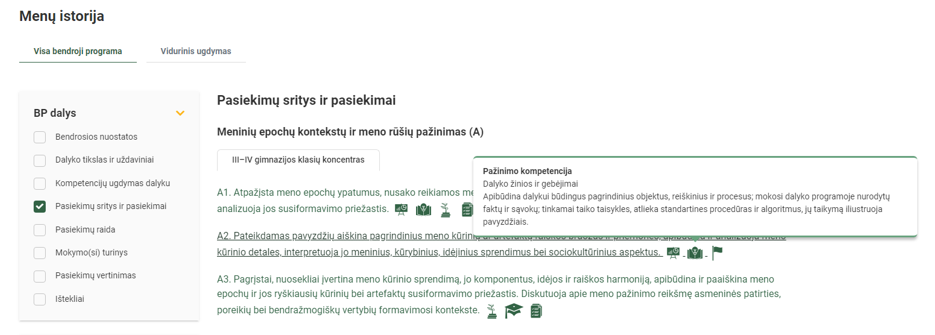 Spustelėjus ant pasirinkto pasiekimo atidaromas pasiekimo lygių požymių ir pasiekimui ugdyti skirto mokymo(si) turinio citatų langas: 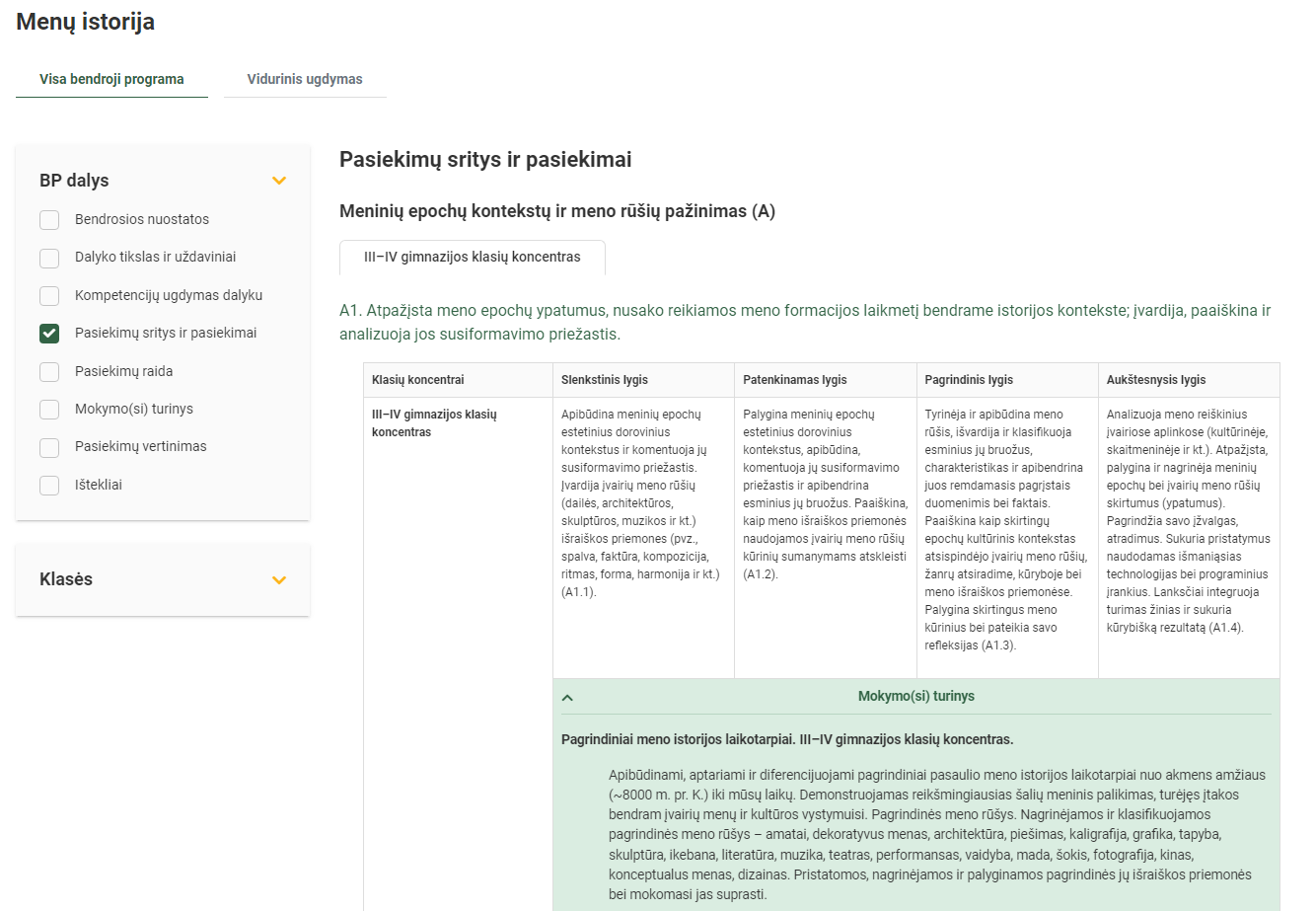 Tarpdalykinės temos nurodomos prie kiekvienos mokymo(si) turinio temos. Užvedus žymeklį ant prie temų pateiktų ikonėlių atsiveria langas, kuriame matoma tarpdalykinė tema ir su ja susieto(-ų) pasiekimo(-ų) ir (ar) mokymo(si) turinio temos(-ų) citatos: 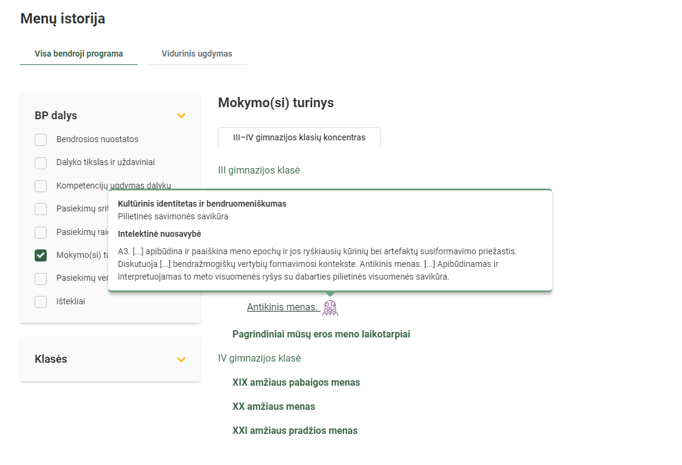 Dalyko ilgalaikiai planai yra pateikiami skiltyje „Ištekliai“. Pateiktuose ilgalaikių planų   pavyzdžiuose nurodomas preliminarus 70-ies procentų Bendruosiuose ugdymo planuose dalykui numatyto valandų skaičiaus paskirstymas: stulpelyje Mokymo(si) turinio tema yra pateikiamos BP temos; stulpelyje Tema pateiktos galimos pamokų temos, kurias mokytojas gali keisti savo nuožiūra;  stulpelyje Val. sk. yra nurodytas galimas nagrinėjant temą pasiekimams ugdyti skirtas pamokų skaičius. Daliai temų valandos nurodytos intervalu, pvz., 1–2. Lentelėje pateiktą pamokų skaičių mokytojas gali keisti atsižvelgdamas į mokinių poreikius, pasirinktas mokymosi veiklas ir ugdymo metodus; stulpelyje 30 proc. mokytojas, atsižvelgdamas į mokinių poreikius, pasirinktas mokymosi veiklas ir ugdymo metodus, galės nurodyti, kaip paskirsto valandas laisvai pasirenkamam turiniui;  stulpelyje Galimos mokinių veiklos pateikiamas veiklų sąrašas yra susietas su BP įgyvendinimo rekomendacijų dalimi Dalyko naujo turinio mokymo rekomendacijos, kurioje galima rasti išsamesnės informacijos apie ugdymo proceso organizavimą įgyvendinant atnaujintą BP. MENŲ ISTORIJOS ILGALAIKIS PLANASIII GIMNAZIJOS KLASEIBendra informacija: Mokslo metai _______________ Pamokų skaičius per savaitę ____ Vertinimas: 	_______________________________________________________________________________________________________________________________________________________________________________________________________________________________________________________________________________________________________________________________________________________________________________________MOKYMO(SI) TURINIO TEMŲ PADENGIMAS III GIMNAZIJOS KLASEI Mokymosi turinio skyriusTemaVal. sk.30 proc.Galimos mokinių veiklosPagrindinės meninės epochos ir jų kontekstaiPagrindiniai meno istorijos laikotarpiai3–4Apibūdinami, aptariami ir diferencijuojami pagrindiniai pasaulio meno istorijos laikotarpiai nuo akmens amžiaus (~8000 m. pr. K.) iki mūsų laikų. Demonstruojamas reikšmingiausias šalių meninis palikimas, turėjęs įtakos bendram įvairių menų ir kultūros vystymuisi. Pristatomos ir komentuojamos pažangių technologijų ir inovacijų galimybės meno pažinimo srityje. Parodomi ir nagrinėjami virtualūs Lietuvos ir žymiausi pasaulio muziejai, virtualūs audiogidai, audioekskursijos ir jų turai, virtualių koncertų platformos. Pristatoma ir analizuojama Lietuvos integrali muziejų informacinė sistema (LIMIS), leidžianti su meno parodomis ar atskirais meno objektais susipažinti virtualiai.Pagrindinės meninės epochos ir jų kontekstaiPagrindinės meno rūšys3–4Nagrinėjamos ir klasifikuojamos pagrindinės meno rūšys – amatai, dekoratyvusis menas, architektūra, piešimas, kaligrafija, grafika, tapyba, skulptūra, ikebana, literatūra, muzika, teatras, performansas, vaidyba, mada, šokis, fotografija, kinas, konceptualus menas, dizainas. Pristatomos, nagrinėjamos ir palyginamos pagrindinės jų išraiškos priemonės bei mokomasi jas suprasti. Apibrėžiamas ir paaiškinamas pasaulio kultūrų poveikis meno įvairovei ir jo vertei.Pagrindinės meninės epochos ir jų kontekstaiSeniausios pasaulio civilizacijos iki mūsų eros3–4Apibūdinamos ir analizuojamos seniausių pasaulio civilizacijų (Mesopotamijos, Persijos, Egipto, Indijos, Kinijos, Japonijos, Amerikos, Afrikos) įvairių meno rūšių tradicijos ir jų įtaka tolesnei meno raidai.Pagrindinės meninės epochos ir jų kontekstaiAntikinis menas3–4Išvardijamos, įvertinamos ir komentuojamos antikinio meno – Kretos-Mikėnų kultūros, Senovės graikų, Senovės romėnų (Romos respublikos laikotarpis) būdingų bruožų susiformavimo priežastys, nagrinėjami ir aptariami pagrindiniai šio laikotarpio ypatumai, demonstruojami žymiausi architektūros, vaizduojamojo meno bei muzikos pavyzdžiai. Apibūdinamas ir interpretuojamas to meto visuomenės ryšys su dabarties pilietinės visuomenės savikūra.Pagrindiniai mūsų eros meno laikotarpiaiAntikinis menas (tęsinys)3–4Aptariamos ir apibrėžiamos mūsų eros (po Kristaus gimimo) antikinio Senovės romėnų (Romos imperijos laikotarpis) meno ypatumų susiformavimo priežastys, komentuojami šiam laikotarpiui būdingi savitumai ir demonstruojami žymiausi vizualaus ir audialaus meno kūriniai. Išskiriama ir aptariama senovės Romos imperijos tautų įvairovė, demonstruojami ir komentuojami įvairių menų pavyzdžiai. Apibrėžiamas ir apibūdinamas ikikrikščioniškas Lietuvos bei neeuropietiškų kultūrų menas.Pagrindiniai mūsų eros meno laikotarpiaiAnkstyvosios krikščionybės menas3–4Nagrinėjami ir paaiškinami krikščionių dailės, architektūros ir muzikos, atsiradusios Romos imperijos teritorijoje, svarbiausi bruožai bei jų susiformavimo priežastys. Apibūdinamas ir apibrėžiamas ankstyvosios krikščionybės dailės poveikis viduramžių plastinio meno raidai, demonstruojami žymiausi šio laikotarpio vizualaus ir audialaus meno kūriniai. Analizuojamos ryškiausios krikščionybės asmenybės bei meno kūriniuose įprasmintos svarbiausios vertybės, idealai ir idėjos.Pagrindiniai mūsų eros meno laikotarpiaiViduramžių epocha3–4Analizuojami ir apibrėžiami pagrindiniai viduramžių epochos, – Bizantijos, romanikos ir gotikos – meno laikotarpiai, aptariamos ir išvardijamos jų susiformavimo priežastys, komentuojami būdingi bruožai, demonstruojami žymiausi vizualaus ir audialaus meno kūriniai.Pagrindiniai mūsų eros meno laikotarpiaiRenesansas3–4Apibūdinama ir analizuojama Renesanso – Vakarų ir Centrinės Europos šalių kultūros ir visuomeninės minties raidos epocha, apibrėžiamos ir komentuojamos jos susiformavimo priežastys, ypatumai bei įtaka individualiai menininko savivokai. Aptariami ir demonstruojami žymiausi įvairių meno rūšių kūriniai ir pristatomi jų kūrėjai. Apibūdinama ir komentuojama to laikotarpio kūrėjo asmenybė bei nagrinėjamos ir diferencijuojamos sąsajos su dabarties kūrėju. Analizuojami epochos grožio idealai, šventumo vaizdavimo būdai ir jo atspindžiai mene.Pagrindiniai mūsų eros meno laikotarpiaiBarokas ir vėlyvosios jo transformacijos3–4Analizuojamos, paaiškinamos ir apibendrinamos baroko epochos susiformavimo priežastys, apibrėžiami ir išvardijami grynojo, brandžiojo baroko bei rokoko būdingi bruožai. Analizuojami, apibrėžiami ir diferencijuojami Vakarų Europos ir Lietuvos baroko ypatumai. Tyrinėjami žymiausi šio laikotarpio įvairių meno rūšių kūriniai, išvardijami ir pristatomi jų kūrėjai. Analizuojami ir demonstruojami vaizduojamojo meno kūriniai, atskleidžiantys kryptingą poveikį asmenybės formavimuisi.Pagrindiniai mūsų eros meno laikotarpiaiKlasicizmas3–4Analizuojami, apibrėžiami ir nurodomi Europos ir Šiaurės Amerikos klasicizmo epochos meno kūrinių panašumai bei skirtumai, aptariami pagrindiniai bruožai, išvardijami, komentuojami ir demonstruojami žymiausi įvairių meno rūšių pavyzdžiai bei jų kūrėjai. Analizuojami Šviečiamojo amžiaus ypatumai, apibrėžiami jam būdingi bruožai, stengiantis į juos pažvelgti per mokymo(si) visą gyvenimą prizmę.Pagrindiniai mūsų eros meno laikotarpiaiRomantizmas3–4Analizuojamos, apibrėžiamos ir komentuojamos romantizmo epochos – kultūrinio judėjimo, filosofinių ir estetinių, meninių idėjų bei tendencijų visumos pagrindinės susiformavimo priežastys, apibūdinami ryškiausi savitumai, demonstruojami žymiausi šio laikotarpio įvairių meno rūšių kūriniai, pristatomi jų kūrėjai. Analizuojami ir demonstruojami meno kūriniai, susiję su žmogaus teisių ir lygių galimybių tema. Apibrėžiami ir komentuojami XVII–XIX amžiaus Lietuvoje formavęsi specifiniai atskirų etnografinių regionų kultūriniai ypatumai, radę atgarsį to meto mūsų šalies meno kūrėjų darbuose.Pagrindiniai mūsų eros meno laikotarpiaiRealizmas3–4Analizuojami ir paaiškinami pagrindiniai šio laikotarpio bruožai, apibrėžiama Barbizono mokyklos reikšmė bei kritinio realizmo ypatumai. Komentuojami ir pristatomi žymiausi šio laikotarpio meno kūriniai ir jų kūrėjai. Apibūdinamos to meto Lietuvos liaudies tradicijos, papročiai ir jų atspindys įvairiose meno rūšyse.Iš viso:36(11)Mokymo(si) turinysMokymo(si) turinio temaValandų skaičiusVadovėlisVidurinio ugdymo menų istorijos bendrosios programos įgyvendinimo rekomendacijosSMP Kita medžiagaPagrindinės meno epochos ir jų kontekstaiPagrindiniai meno istorijos laikotarpiai3–4E. H. Gombrich (2023). Meno istorija. Vilnius: Alma littera;

Piličiauskaitė, L. J. (2021). Emocinio imitavimo metodas: muzikinio ugdymo, kūrybiškumo ir bendražmogiškių vertybių dialogas. Vilnius: Aktin.

Gompertz, W. (2019). Ar tai menas? 150 modernaus meno istorijos metų. Vilius: Modernaus meno muziejus.

Tapinas, A. (2024). Genijai, pasipūtėliai ir žmogžudžiai. Vilnius: Laisvės TV.Menų istorijos BP ĮRMenų istorijos SMPInformacinės prieigos:Pagrindinės meno epochos ir jų kontekstaiPagrindiniai meno istorijos laikotarpiai3–4E. H. Gombrich (2023). Meno istorija. Vilnius: Alma littera;

Piličiauskaitė, L. J. (2021). Emocinio imitavimo metodas: muzikinio ugdymo, kūrybiškumo ir bendražmogiškių vertybių dialogas. Vilnius: Aktin.

Gompertz, W. (2019). Ar tai menas? 150 modernaus meno istorijos metų. Vilius: Modernaus meno muziejus.

Tapinas, A. (2024). Genijai, pasipūtėliai ir žmogžudžiai. Vilnius: Laisvės TV.Menų istorijos BP ĮRMenų istorijos SMPKompiuterinės dailės enciklopedijos, pvz.: mokomosios dailės programos „ARS 1. Dailės rūšys ir žanrai“, „ARS 2. Meno epochos ir stiliai“Pagrindinės meno epochos ir jų kontekstaiPagrindiniai meno istorijos laikotarpiai3–4E. H. Gombrich (2023). Meno istorija. Vilnius: Alma littera;

Piličiauskaitė, L. J. (2021). Emocinio imitavimo metodas: muzikinio ugdymo, kūrybiškumo ir bendražmogiškių vertybių dialogas. Vilnius: Aktin.

Gompertz, W. (2019). Ar tai menas? 150 modernaus meno istorijos metų. Vilius: Modernaus meno muziejus.

Tapinas, A. (2024). Genijai, pasipūtėliai ir žmogžudžiai. Vilnius: Laisvės TV.Menų istorijos BP ĮRMenų istorijos SMP„ARS 2. Meno epochos ir stiliai“. Muziejų ir meno portalų internetika – https://ars.mkp.emokykla.lt/Ars2/interneteka.htmPagrindinės meno epochos ir jų kontekstaiPagrindiniai meno istorijos laikotarpiai3–4E. H. Gombrich (2023). Meno istorija. Vilnius: Alma littera;

Piličiauskaitė, L. J. (2021). Emocinio imitavimo metodas: muzikinio ugdymo, kūrybiškumo ir bendražmogiškių vertybių dialogas. Vilnius: Aktin.

Gompertz, W. (2019). Ar tai menas? 150 modernaus meno istorijos metų. Vilius: Modernaus meno muziejus.

Tapinas, A. (2024). Genijai, pasipūtėliai ir žmogžudžiai. Vilnius: Laisvės TV.Menų istorijos BP ĮRMenų istorijos SMPLietuvos integrali muziejų informacinė sistema (LIMIS)Pagrindinės meno epochos ir jų kontekstaiPagrindiniai meno istorijos laikotarpiai3–4E. H. Gombrich (2023). Meno istorija. Vilnius: Alma littera;

Piličiauskaitė, L. J. (2021). Emocinio imitavimo metodas: muzikinio ugdymo, kūrybiškumo ir bendražmogiškių vertybių dialogas. Vilnius: Aktin.

Gompertz, W. (2019). Ar tai menas? 150 modernaus meno istorijos metų. Vilius: Modernaus meno muziejus.

Tapinas, A. (2024). Genijai, pasipūtėliai ir žmogžudžiai. Vilnius: Laisvės TV.Menų istorijos BP ĮRMenų istorijos SMP„Google art“ kolekcijosPagrindinės meno epochos ir jų kontekstaiPagrindiniai meno istorijos laikotarpiai3–4E. H. Gombrich (2023). Meno istorija. Vilnius: Alma littera;

Piličiauskaitė, L. J. (2021). Emocinio imitavimo metodas: muzikinio ugdymo, kūrybiškumo ir bendražmogiškių vertybių dialogas. Vilnius: Aktin.

Gompertz, W. (2019). Ar tai menas? 150 modernaus meno istorijos metų. Vilius: Modernaus meno muziejus.

Tapinas, A. (2024). Genijai, pasipūtėliai ir žmogžudžiai. Vilnius: Laisvės TV.Menų istorijos BP ĮRMenų istorijos SMPKnygų leidyklos “Routledge” virtualios meno enciklopedijosPagrindinės meno epochos ir jų kontekstaiPagrindiniai meno istorijos laikotarpiai3–4E. H. Gombrich (2023). Meno istorija. Vilnius: Alma littera;

Piličiauskaitė, L. J. (2021). Emocinio imitavimo metodas: muzikinio ugdymo, kūrybiškumo ir bendražmogiškių vertybių dialogas. Vilnius: Aktin.

Gompertz, W. (2019). Ar tai menas? 150 modernaus meno istorijos metų. Vilius: Modernaus meno muziejus.

Tapinas, A. (2024). Genijai, pasipūtėliai ir žmogžudžiai. Vilnius: Laisvės TV.Menų istorijos BP ĮRMenų istorijos SMPWorld History Encyclopedia. Media Library –https://www.worldhistory.org/medialibrary/Pagrindinės meno epochos ir jų kontekstaiPagrindiniai meno istorijos laikotarpiai3–4E. H. Gombrich (2023). Meno istorija. Vilnius: Alma littera;

Piličiauskaitė, L. J. (2021). Emocinio imitavimo metodas: muzikinio ugdymo, kūrybiškumo ir bendražmogiškių vertybių dialogas. Vilnius: Aktin.

Gompertz, W. (2019). Ar tai menas? 150 modernaus meno istorijos metų. Vilius: Modernaus meno muziejus.

Tapinas, A. (2024). Genijai, pasipūtėliai ir žmogžudžiai. Vilnius: Laisvės TV.Menų istorijos BP ĮRMenų istorijos SMPWorld History Encyclopedia. Teaching Materials – https://www.worldhistory.org/edu/teaching-resources/Pagrindinės meno epochos ir jų kontekstaiPagrindiniai meno istorijos laikotarpiai3–4E. H. Gombrich (2023). Meno istorija. Vilnius: Alma littera;

Piličiauskaitė, L. J. (2021). Emocinio imitavimo metodas: muzikinio ugdymo, kūrybiškumo ir bendražmogiškių vertybių dialogas. Vilnius: Aktin.

Gompertz, W. (2019). Ar tai menas? 150 modernaus meno istorijos metų. Vilius: Modernaus meno muziejus.

Tapinas, A. (2024). Genijai, pasipūtėliai ir žmogžudžiai. Vilnius: Laisvės TV.Menų istorijos BP ĮRMenų istorijos SMPLibreTexts. Beribė meno istorija – https://human.libretexts.org/Bookshelves/Art/Art_History_(Boundless)Pagrindinės meno epochos ir jų kontekstaiPagrindiniai meno istorijos laikotarpiai3–4E. H. Gombrich (2023). Meno istorija. Vilnius: Alma littera;

Piličiauskaitė, L. J. (2021). Emocinio imitavimo metodas: muzikinio ugdymo, kūrybiškumo ir bendražmogiškių vertybių dialogas. Vilnius: Aktin.

Gompertz, W. (2019). Ar tai menas? 150 modernaus meno istorijos metų. Vilius: Modernaus meno muziejus.

Tapinas, A. (2024). Genijai, pasipūtėliai ir žmogžudžiai. Vilnius: Laisvės TV.Menų istorijos BP ĮRMenų istorijos SMPPrieigos prie virtualių muziejų turų ir audito gidų.Pagrindinės meno epochos ir jų kontekstaiPagrindiniai meno istorijos laikotarpiai3–4E. H. Gombrich (2023). Meno istorija. Vilnius: Alma littera;

Piličiauskaitė, L. J. (2021). Emocinio imitavimo metodas: muzikinio ugdymo, kūrybiškumo ir bendražmogiškių vertybių dialogas. Vilnius: Aktin.

Gompertz, W. (2019). Ar tai menas? 150 modernaus meno istorijos metų. Vilius: Modernaus meno muziejus.

Tapinas, A. (2024). Genijai, pasipūtėliai ir žmogžudžiai. Vilnius: Laisvės TV.Menų istorijos BP ĮRMenų istorijos SMPPrieiga prie DI programos Chat GPT-4 turbo.Pagrindinės meno epochos ir jų kontekstaiPagrindiniai meno istorijos laikotarpiai3–4E. H. Gombrich (2023). Meno istorija. Vilnius: Alma littera;

Piličiauskaitė, L. J. (2021). Emocinio imitavimo metodas: muzikinio ugdymo, kūrybiškumo ir bendražmogiškių vertybių dialogas. Vilnius: Aktin.

Gompertz, W. (2019). Ar tai menas? 150 modernaus meno istorijos metų. Vilius: Modernaus meno muziejus.

Tapinas, A. (2024). Genijai, pasipūtėliai ir žmogžudžiai. Vilnius: Laisvės TV.Menų istorijos BP ĮRMenų istorijos SMPArtland Magazine – https://magazine.artland.com/art-movements-and-styles/Pagrindinės meno epochos ir jų kontekstaiPagrindiniai meno istorijos laikotarpiai3–4E. H. Gombrich (2023). Meno istorija. Vilnius: Alma littera;

Piličiauskaitė, L. J. (2021). Emocinio imitavimo metodas: muzikinio ugdymo, kūrybiškumo ir bendražmogiškių vertybių dialogas. Vilnius: Aktin.

Gompertz, W. (2019). Ar tai menas? 150 modernaus meno istorijos metų. Vilius: Modernaus meno muziejus.

Tapinas, A. (2024). Genijai, pasipūtėliai ir žmogžudžiai. Vilnius: Laisvės TV.Menų istorijos BP ĮRMenų istorijos SMPTrumpa meno judėjimų istorija. Paskui šedevrą – https://www.youtube.com/watch?v=JWtOFF0iSboPagrindinės meno epochos ir jų kontekstaiPagrindiniai meno istorijos laikotarpiai3–4E. H. Gombrich (2023). Meno istorija. Vilnius: Alma littera;

Piličiauskaitė, L. J. (2021). Emocinio imitavimo metodas: muzikinio ugdymo, kūrybiškumo ir bendražmogiškių vertybių dialogas. Vilnius: Aktin.

Gompertz, W. (2019). Ar tai menas? 150 modernaus meno istorijos metų. Vilius: Modernaus meno muziejus.

Tapinas, A. (2024). Genijai, pasipūtėliai ir žmogžudžiai. Vilnius: Laisvės TV.Menų istorijos BP ĮRMenų istorijos SMPArchitektūros istorija: visi architektūros stiliai ir epochos – https://www.youtube.com/watch?v=JHClCthMK-gPagrindinės meno epochos ir jų kontekstaiPagrindiniai meno istorijos laikotarpiai3–4E. H. Gombrich (2023). Meno istorija. Vilnius: Alma littera;

Piličiauskaitė, L. J. (2021). Emocinio imitavimo metodas: muzikinio ugdymo, kūrybiškumo ir bendražmogiškių vertybių dialogas. Vilnius: Aktin.

Gompertz, W. (2019). Ar tai menas? 150 modernaus meno istorijos metų. Vilius: Modernaus meno muziejus.

Tapinas, A. (2024). Genijai, pasipūtėliai ir žmogžudžiai. Vilnius: Laisvės TV.Menų istorijos BP ĮRMenų istorijos SMP“Art-print-on-demand.com“. Priešistorinio stiliaus menas – https://www.art-prints-on-demand.com/a/100910.htmlPagrindinės meno epochos ir jų kontekstaiPagrindinės meno rūšys3–4E. H. Gombrich (2023). Meno istorija. Vilnius: Alma littera

Dailės žodynas (1999). Vilnius:  Vilniaus dailės akademijos leidyklaMenų istorijos BP ĮRMenų istorijos SMPInformacinės prieigos:Pagrindinės meno epochos ir jų kontekstaiPagrindinės meno rūšys3–4E. H. Gombrich (2023). Meno istorija. Vilnius: Alma littera

Dailės žodynas (1999). Vilnius:  Vilniaus dailės akademijos leidyklaMenų istorijos BP ĮRMenų istorijos SMP„Google Arts”. Google paieškos programa, padedanti rasti įvairių meno rūšių kūrėjus bei žymiausius jų darbus.Pagrindinės meno epochos ir jų kontekstaiPagrindinės meno rūšys3–4E. H. Gombrich (2023). Meno istorija. Vilnius: Alma littera

Dailės žodynas (1999). Vilnius:  Vilniaus dailės akademijos leidyklaMenų istorijos BP ĮRMenų istorijos SMP„Google Arts and Culture“. Google muziejų paieškos programa, padedanti rasti žymiausius pasaulio muziejus ir pamatyti jų virtualias kolekcijas – https://artsandculture.google.com/partner?hl=enPagrindinės meno epochos ir jų kontekstaiPagrindinės meno rūšys3–4E. H. Gombrich (2023). Meno istorija. Vilnius: Alma littera

Dailės žodynas (1999). Vilnius:  Vilniaus dailės akademijos leidyklaMenų istorijos BP ĮRMenų istorijos SMPVirtuali dailės pažinimo programa Ars I, skirta Lietuvos bendrojo ugdymo mokyklų moksleiviams apie dailės rūšis ir žanrus – https://ars.mkp.emokykla.lt/default1.htmPagrindinės meno epochos ir jų kontekstaiPagrindinės meno rūšys3–4E. H. Gombrich (2023). Meno istorija. Vilnius: Alma littera

Dailės žodynas (1999). Vilnius:  Vilniaus dailės akademijos leidyklaMenų istorijos BP ĮRMenų istorijos SMP“Art in context“. Aštuonių svarbiausių meno rūšių tyrinėjimas – https://artincontext-org.translate.goog/types-of-art/?_x_tr_sl=en&_x_tr_tl=lt&_x_tr_hl=lt&_x_tr_pto=scPagrindinės meno epochos ir jų kontekstaiPagrindinės meno rūšys3–4E. H. Gombrich (2023). Meno istorija. Vilnius: Alma littera

Dailės žodynas (1999). Vilnius:  Vilniaus dailės akademijos leidyklaMenų istorijos BP ĮRMenų istorijos SMPPagrindinės meno rūšys – https://www.britannica.com/search?query=Main+types+of+art Pagrindinės meno epochos ir jų kontekstaiPagrindinės meno rūšys3–4E. H. Gombrich (2023). Meno istorija. Vilnius: Alma littera

Dailės žodynas (1999). Vilnius:  Vilniaus dailės akademijos leidyklaMenų istorijos BP ĮRMenų istorijos SMP”The Artlink”. 11 pagrindinių meno stilių – https://theartling.com/en/artzine/contemporary-art-styles/Pagrindinės meno epochos ir jų kontekstaiPagrindinės meno rūšys3–4E. H. Gombrich (2023). Meno istorija. Vilnius: Alma littera

Dailės žodynas (1999). Vilnius:  Vilniaus dailės akademijos leidyklaMenų istorijos BP ĮRMenų istorijos SMP“Simplicable”. 40 meno formų pavyzdžių – https://simplicable.com/culture/art-formsPagrindinės meno epochos ir jų kontekstaiPagrindinės meno rūšys3–4E. H. Gombrich (2023). Meno istorija. Vilnius: Alma littera

Dailės žodynas (1999). Vilnius:  Vilniaus dailės akademijos leidyklaMenų istorijos BP ĮRMenų istorijos SMP“HelpfulProfessor.com”. 50 meno formų pavyzdžių – https://helpfulprofessor.com/art-forms-examples/Pagrindinės meno epochos ir jų kontekstaiPagrindinės meno rūšys3–4E. H. Gombrich (2023). Meno istorija. Vilnius: Alma littera

Dailės žodynas (1999). Vilnius:  Vilniaus dailės akademijos leidyklaMenų istorijos BP ĮRMenų istorijos SMP“Artlex. Art Dictionary“. 33 tipų dailės priemonės – https://www.artlex.com/visual-art-forms/types-of-art-mediums/Pagrindinės meno epochos ir jų kontekstaiPagrindinės meno rūšys3–4E. H. Gombrich (2023). Meno istorija. Vilnius: Alma littera

Dailės žodynas (1999). Vilnius:  Vilniaus dailės akademijos leidyklaMenų istorijos BP ĮRMenų istorijos SMP“Visual Arts Encyclopedia“. Meno rūšys: vizualiųjų menų ir amatų kategorijos – http://www.visual-arts-cork.com/art-types.htmPagrindinės meno epochos ir jų kontekstaiSeniausios pasaulio civilizacijos iki mūsų eros3–4Gombrich, E. H. (2023). Meno istorija. Vilnius: Alma littera
Frontisi, K. (2007). Vizualioji meno istorija. Kaunas: ŠviesaMenų istorijos BP ĮRMenų istorijos SMPInformacinės prieigos:Pagrindinės meno epochos ir jų kontekstaiSeniausios pasaulio civilizacijos iki mūsų eros3–4Gombrich, E. H. (2023). Meno istorija. Vilnius: Alma littera
Frontisi, K. (2007). Vizualioji meno istorija. Kaunas: ŠviesaMenų istorijos BP ĮRMenų istorijos SMP„Google Arts”. Google paieškos programa, padedanti rasti įvairių meno rūšių kūrėjus bei žymiausius jų darbus;Pagrindinės meno epochos ir jų kontekstaiSeniausios pasaulio civilizacijos iki mūsų eros3–4Gombrich, E. H. (2023). Meno istorija. Vilnius: Alma littera
Frontisi, K. (2007). Vizualioji meno istorija. Kaunas: ŠviesaMenų istorijos BP ĮRMenų istorijos SMP„Google Arts and Culture“. Google muziejų paieškos programa, padedanti rasti žymiausius pasaulio muziejus ir pamatyti jų virtualias kolekcijas – https://artsandculture.google.com/partner?hl=enPagrindinės meno epochos ir jų kontekstaiSeniausios pasaulio civilizacijos iki mūsų eros3–4Gombrich, E. H. (2023). Meno istorija. Vilnius: Alma littera
Frontisi, K. (2007). Vizualioji meno istorija. Kaunas: ŠviesaMenų istorijos BP ĮRMenų istorijos SMPLibreTexts. Beribė meno istorija – https://human.libretexts.org/Bookshelves/Art/Art_History_(Boundless)Pagrindinės meno epochos ir jų kontekstaiSeniausios pasaulio civilizacijos iki mūsų eros3–4Gombrich, E. H. (2023). Meno istorija. Vilnius: Alma littera
Frontisi, K. (2007). Vizualioji meno istorija. Kaunas: ŠviesaMenų istorijos BP ĮRMenų istorijos SMPPasaulio istorijos enciklopedijaPagrindinės meno epochos ir jų kontekstaiSeniausios pasaulio civilizacijos iki mūsų eros3–4Gombrich, E. H. (2023). Meno istorija. Vilnius: Alma littera
Frontisi, K. (2007). Vizualioji meno istorija. Kaunas: ŠviesaMenų istorijos BP ĮRMenų istorijos SMPMesopotamijos menas ir architektūra – https://www.worldhistory.org/Mesopotamian_Art_and_Architecture/Pagrindinės meno epochos ir jų kontekstaiSeniausios pasaulio civilizacijos iki mūsų eros3–4Gombrich, E. H. (2023). Meno istorija. Vilnius: Alma littera
Frontisi, K. (2007). Vizualioji meno istorija. Kaunas: ŠviesaMenų istorijos BP ĮRMenų istorijos SMPSenovės Persijos menas ir architektūra – https://www.worldhistory.org/Ancient_Persian_Art_and_Architecture/Pagrindinės meno epochos ir jų kontekstaiSeniausios pasaulio civilizacijos iki mūsų eros3–4Gombrich, E. H. (2023). Meno istorija. Vilnius: Alma littera
Frontisi, K. (2007). Vizualioji meno istorija. Kaunas: ŠviesaMenų istorijos BP ĮRMenų istorijos SMPSenovės Egipto kultūra – https://www.worldhistory.org/Egyptian_Culture/Pagrindinės meno epochos ir jų kontekstaiSeniausios pasaulio civilizacijos iki mūsų eros3–4Gombrich, E. H. (2023). Meno istorija. Vilnius: Alma littera
Frontisi, K. (2007). Vizualioji meno istorija. Kaunas: ŠviesaMenų istorijos BP ĮRMenų istorijos SMP„Keliaukime atgal į senovės Egiptą“ - https://artsandculture.google.com/project/ancient-egyptPagrindinės meno epochos ir jų kontekstaiSeniausios pasaulio civilizacijos iki mūsų eros3–4Gombrich, E. H. (2023). Meno istorija. Vilnius: Alma littera
Frontisi, K. (2007). Vizualioji meno istorija. Kaunas: ŠviesaMenų istorijos BP ĮRMenų istorijos SMPSenovės Kinijos architektūra – https://www.worldhistory.org/Chinese_Architecture/Pagrindinės meno epochos ir jų kontekstaiSeniausios pasaulio civilizacijos iki mūsų eros3–4Gombrich, E. H. (2023). Meno istorija. Vilnius: Alma littera
Frontisi, K. (2007). Vizualioji meno istorija. Kaunas: ŠviesaMenų istorijos BP ĮRMenų istorijos SMPSenovės Kinijos dailė – https://www.worldhistory.org/Chinese_Art/Pagrindinės meno epochos ir jų kontekstaiSeniausios pasaulio civilizacijos iki mūsų eros3–4Gombrich, E. H. (2023). Meno istorija. Vilnius: Alma littera
Frontisi, K. (2007). Vizualioji meno istorija. Kaunas: ŠviesaMenų istorijos BP ĮRMenų istorijos SMPSenovės Afrikos meno galerija – https://www.worldhistory.org/collection/121/a-gallery-of-ancient-african-art/Pagrindinės meno epochos ir jų kontekstaiSeniausios pasaulio civilizacijos iki mūsų eros3–4Gombrich, E. H. (2023). Meno istorija. Vilnius: Alma littera
Frontisi, K. (2007). Vizualioji meno istorija. Kaunas: ŠviesaMenų istorijos BP ĮRMenų istorijos SMPSenovės Japonija – https://www.worldhistory.org/Ancient_Japan/Pagrindinės meno epochos ir jų kontekstaiSeniausios pasaulio civilizacijos iki mūsų eros3–4Gombrich, E. H. (2023). Meno istorija. Vilnius: Alma littera
Frontisi, K. (2007). Vizualioji meno istorija. Kaunas: ŠviesaMenų istorijos BP ĮRMenų istorijos SMPVašingtono nacionalinė dailės galerija – https://artsandculture.google.com/partner/national-gallery-of-art-washington-dc?hl=enPagrindinės meno epochos ir jų kontekstaiAntikinis menas3–4Gombrich, E. H. (2023). Meno istorija. Vilnius: Alma littera.

Frontisi, K. (2007). Vizualioji meno istorija. Kaunas: Šviesa.

Kučinskienė, A. (2016). Vaizduojamasis romėnų menas. Vilnius: Vilniaus universiteto leidykla. (Elektroninė knyga)Menų istorijos BP ĮRMenų istorijos SMPInformacinės prieigos:Pagrindinės meno epochos ir jų kontekstaiAntikinis menas3–4Gombrich, E. H. (2023). Meno istorija. Vilnius: Alma littera.

Frontisi, K. (2007). Vizualioji meno istorija. Kaunas: Šviesa.

Kučinskienė, A. (2016). Vaizduojamasis romėnų menas. Vilnius: Vilniaus universiteto leidykla. (Elektroninė knyga)Menų istorijos BP ĮRMenų istorijos SMP„Google Arts”. Google paieškos programa, padedanti rasti įvairių meno rūšių kūrėjus bei žymiausius jų darbus.Pagrindinės meno epochos ir jų kontekstaiAntikinis menas3–4Gombrich, E. H. (2023). Meno istorija. Vilnius: Alma littera.

Frontisi, K. (2007). Vizualioji meno istorija. Kaunas: Šviesa.

Kučinskienė, A. (2016). Vaizduojamasis romėnų menas. Vilnius: Vilniaus universiteto leidykla. (Elektroninė knyga)Menų istorijos BP ĮRMenų istorijos SMP„Google Arts and Culture“. Google muziejų paieškos programa, padedanti rasti žymiausius pasaulio muziejus ir pamatyti jų virtualias kolekcijas – https://artsandculture.google.com/partner?hl=enPagrindinės meno epochos ir jų kontekstaiAntikinis menas3–4Gombrich, E. H. (2023). Meno istorija. Vilnius: Alma littera.

Frontisi, K. (2007). Vizualioji meno istorija. Kaunas: Šviesa.

Kučinskienė, A. (2016). Vaizduojamasis romėnų menas. Vilnius: Vilniaus universiteto leidykla. (Elektroninė knyga)Menų istorijos BP ĮRMenų istorijos SMPLibreTexts. Beribė meno istorija – https://human.libretexts.org/Bookshelves/Art/Art_History_(Boundless)Pagrindinės meno epochos ir jų kontekstaiAntikinis menas3–4Gombrich, E. H. (2023). Meno istorija. Vilnius: Alma littera.

Frontisi, K. (2007). Vizualioji meno istorija. Kaunas: Šviesa.

Kučinskienė, A. (2016). Vaizduojamasis romėnų menas. Vilnius: Vilniaus universiteto leidykla. (Elektroninė knyga)Menų istorijos BP ĮRMenų istorijos SMPVisuotinė lietuvių enciklopedija. Kretos – Mikėnų kultūra – https://www.vle.lt/straipsnis/kretos-mikenu-kultura/Pagrindinės meno epochos ir jų kontekstaiAntikinis menas3–4Gombrich, E. H. (2023). Meno istorija. Vilnius: Alma littera.

Frontisi, K. (2007). Vizualioji meno istorija. Kaunas: Šviesa.

Kučinskienė, A. (2016). Vaizduojamasis romėnų menas. Vilnius: Vilniaus universiteto leidykla. (Elektroninė knyga)Menų istorijos BP ĮRMenų istorijos SMPMikėnų kultūra - https://artsandculture.google.com/entity/0020/m01gvl?categoryId=art-movementPagrindinės meno epochos ir jų kontekstaiAntikinis menas3–4Gombrich, E. H. (2023). Meno istorija. Vilnius: Alma littera.

Frontisi, K. (2007). Vizualioji meno istorija. Kaunas: Šviesa.

Kučinskienė, A. (2016). Vaizduojamasis romėnų menas. Vilnius: Vilniaus universiteto leidykla. (Elektroninė knyga)Menų istorijos BP ĮRMenų istorijos SMPKretos muziejai – https://www.destinationcrete.gr/museums/Pagrindinės meno epochos ir jų kontekstaiAntikinis menas3–4Gombrich, E. H. (2023). Meno istorija. Vilnius: Alma littera.

Frontisi, K. (2007). Vizualioji meno istorija. Kaunas: Šviesa.

Kučinskienė, A. (2016). Vaizduojamasis romėnų menas. Vilnius: Vilniaus universiteto leidykla. (Elektroninė knyga)Menų istorijos BP ĮRMenų istorijos SMPKretos muziejai. Chanijos archeologijos muziejus – https://www.despinastudios.gr/museums-in-chania-archaeological-museum/Pagrindinės meno epochos ir jų kontekstaiAntikinis menas3–4Gombrich, E. H. (2023). Meno istorija. Vilnius: Alma littera.

Frontisi, K. (2007). Vizualioji meno istorija. Kaunas: Šviesa.

Kučinskienė, A. (2016). Vaizduojamasis romėnų menas. Vilnius: Vilniaus universiteto leidykla. (Elektroninė knyga)Menų istorijos BP ĮRMenų istorijos SMPInteraktyvi edukacinė priemonė „Su daile“. Nuotraukose pateikiami keli pavyzdžiai apie seniausius Mesopotamijos ir Egipto meno radinius – https://sudaile.jimdofree.com/meno-istorija/Pagrindinės meno epochos ir jų kontekstaiAntikinis menas3–4Gombrich, E. H. (2023). Meno istorija. Vilnius: Alma littera.

Frontisi, K. (2007). Vizualioji meno istorija. Kaunas: Šviesa.

Kučinskienė, A. (2016). Vaizduojamasis romėnų menas. Vilnius: Vilniaus universiteto leidykla. (Elektroninė knyga)Menų istorijos BP ĮRMenų istorijos SMPNacionalinis antropologijos muziejus Meksike - https://artsandculture.google.com/asset/the-national-museum-of-anthropology-mexico-city-ziko-van-dijk-wikimedia-commons/bAGSHRdlzSRcdQ?hl=enPagrindinės meno epochos ir jų kontekstaiAntikinis menas3–4Gombrich, E. H. (2023). Meno istorija. Vilnius: Alma littera.

Frontisi, K. (2007). Vizualioji meno istorija. Kaunas: Šviesa.

Kučinskienė, A. (2016). Vaizduojamasis romėnų menas. Vilnius: Vilniaus universiteto leidykla. (Elektroninė knyga)Menų istorijos BP ĮRMenų istorijos SMPPergamo muziejus Berlyne - https://artsandculture.google.com/entity/pergamon/m05tcm?hl=enPagrindinės meno epochos ir jų kontekstaiAntikinis menas3–4Gombrich, E. H. (2023). Meno istorija. Vilnius: Alma littera.

Frontisi, K. (2007). Vizualioji meno istorija. Kaunas: Šviesa.

Kučinskienė, A. (2016). Vaizduojamasis romėnų menas. Vilnius: Vilniaus universiteto leidykla. (Elektroninė knyga)Menų istorijos BP ĮRMenų istorijos SMPSenovės graikų menas - https://artsandculture.google.com/story/JwWB44OoYEtPIwPagrindinės meno epochos ir jų kontekstaiAntikinis menas3–4Gombrich, E. H. (2023). Meno istorija. Vilnius: Alma littera.

Frontisi, K. (2007). Vizualioji meno istorija. Kaunas: Šviesa.

Kučinskienė, A. (2016). Vaizduojamasis romėnų menas. Vilnius: Vilniaus universiteto leidykla. (Elektroninė knyga)Menų istorijos BP ĮRMenų istorijos SMPSenovės Romos meno šedevrai iki 100 m. e. m. - https://artsandculture.google.com/story/SgUhjccBHqYhIAPagrindinės meno epochos ir jų kontekstaiAntikinis menas3–4Gombrich, E. H. (2023). Meno istorija. Vilnius: Alma littera.

Frontisi, K. (2007). Vizualioji meno istorija. Kaunas: Šviesa.

Kučinskienė, A. (2016). Vaizduojamasis romėnų menas. Vilnius: Vilniaus universiteto leidykla. (Elektroninė knyga)Menų istorijos BP ĮRMenų istorijos SMP“BCcampus“. Klasikinis periodas – https://pressbooks.bccampus.ca/cavestocathedrals/chapter/classical/Pagrindinės meno epochos ir jų kontekstaiAntikinis menas3–4Gombrich, E. H. (2023). Meno istorija. Vilnius: Alma littera.

Frontisi, K. (2007). Vizualioji meno istorija. Kaunas: Šviesa.

Kučinskienė, A. (2016). Vaizduojamasis romėnų menas. Vilnius: Vilniaus universiteto leidykla. (Elektroninė knyga)Menų istorijos BP ĮRMenų istorijos SMP“MasterClass“. Klasikinė architektūra: klasikinės architektūros vadovas – https://www.masterclass.com/articles/classical-architecture-guidePagrindinės meno epochos ir jų kontekstaiAntikinis menas3–4Gombrich, E. H. (2023). Meno istorija. Vilnius: Alma littera.

Frontisi, K. (2007). Vizualioji meno istorija. Kaunas: Šviesa.

Kučinskienė, A. (2016). Vaizduojamasis romėnų menas. Vilnius: Vilniaus universiteto leidykla. (Elektroninė knyga)Menų istorijos BP ĮRMenų istorijos SMPThe Collector. Senovės istorija – https://www.thecollector.com/ancient-history/Pagrindinės meno epochos ir jų kontekstaiAntikinis menas (tęsinys)3–4Gombrich, E. H. (2023). Meno istorija. Vilnius: Alma littera.

Frontisi, K. (2007). Vizualioji meno istorija. Kaunas: Šviesa.

Ikikrikščioniškosios Lietuvos kultūra: istoriniai ir teoriniai aspektai. Mokslo leidinys. 1992. Academia.

Porada, E. (1965). The art of ancient Iran: Pre-Islamic cultures (Art of the world, non-European cultures; the historical, sociological, and religious backgrounds). Crown Publishers.Menų istorijos BP ĮRMenų istorijos SMPInformacinės prieigos:Pagrindinės meno epochos ir jų kontekstaiAntikinis menas (tęsinys)3–4Gombrich, E. H. (2023). Meno istorija. Vilnius: Alma littera.

Frontisi, K. (2007). Vizualioji meno istorija. Kaunas: Šviesa.

Ikikrikščioniškosios Lietuvos kultūra: istoriniai ir teoriniai aspektai. Mokslo leidinys. 1992. Academia.

Porada, E. (1965). The art of ancient Iran: Pre-Islamic cultures (Art of the world, non-European cultures; the historical, sociological, and religious backgrounds). Crown Publishers.Menų istorijos BP ĮRMenų istorijos SMPWorld History Encyclopedia. Media Library – https://www.worldhistory.org/medialibrary/Pagrindinės meno epochos ir jų kontekstaiAntikinis menas (tęsinys)3–4Gombrich, E. H. (2023). Meno istorija. Vilnius: Alma littera.

Frontisi, K. (2007). Vizualioji meno istorija. Kaunas: Šviesa.

Ikikrikščioniškosios Lietuvos kultūra: istoriniai ir teoriniai aspektai. Mokslo leidinys. 1992. Academia.

Porada, E. (1965). The art of ancient Iran: Pre-Islamic cultures (Art of the world, non-European cultures; the historical, sociological, and religious backgrounds). Crown Publishers.Menų istorijos BP ĮRMenų istorijos SMPWorld History Encyclopedia. Teaching Materials – https://www.worldhistory.org/edu/teaching-resources/Pagrindinės meno epochos ir jų kontekstaiAntikinis menas (tęsinys)3–4Gombrich, E. H. (2023). Meno istorija. Vilnius: Alma littera.

Frontisi, K. (2007). Vizualioji meno istorija. Kaunas: Šviesa.

Ikikrikščioniškosios Lietuvos kultūra: istoriniai ir teoriniai aspektai. Mokslo leidinys. 1992. Academia.

Porada, E. (1965). The art of ancient Iran: Pre-Islamic cultures (Art of the world, non-European cultures; the historical, sociological, and religious backgrounds). Crown Publishers.Menų istorijos BP ĮRMenų istorijos SMPLibreTexts. Beribė meno istorija – https://human.libretexts.org/Bookshelves/Art/Art_History_(Boundless)Pagrindinės meno epochos ir jų kontekstaiAntikinis menas (tęsinys)3–4Gombrich, E. H. (2023). Meno istorija. Vilnius: Alma littera.

Frontisi, K. (2007). Vizualioji meno istorija. Kaunas: Šviesa.

Ikikrikščioniškosios Lietuvos kultūra: istoriniai ir teoriniai aspektai. Mokslo leidinys. 1992. Academia.

Porada, E. (1965). The art of ancient Iran: Pre-Islamic cultures (Art of the world, non-European cultures; the historical, sociological, and religious backgrounds). Crown Publishers.Menų istorijos BP ĮRMenų istorijos SMPSenovės Romos meno šedevrai po 100 m. e. m. - https://artsandculture.google.com/story/xAVR1Iu5GKY1LwPagrindinės meno epochos ir jų kontekstaiAntikinis menas (tęsinys)3–4Gombrich, E. H. (2023). Meno istorija. Vilnius: Alma littera.

Frontisi, K. (2007). Vizualioji meno istorija. Kaunas: Šviesa.

Ikikrikščioniškosios Lietuvos kultūra: istoriniai ir teoriniai aspektai. Mokslo leidinys. 1992. Academia.

Porada, E. (1965). The art of ancient Iran: Pre-Islamic cultures (Art of the world, non-European cultures; the historical, sociological, and religious backgrounds). Crown Publishers.Menų istorijos BP ĮRMenų istorijos SMP„Italija: visi keliai veda į kultūrą“. Daugiau nei 180 kultūros įstaigų - https://artsandculture.google.com/project/wonders-of-italyPagrindinės meno epochos ir jų kontekstaiAntikinis menas (tęsinys)3–4Gombrich, E. H. (2023). Meno istorija. Vilnius: Alma littera.

Frontisi, K. (2007). Vizualioji meno istorija. Kaunas: Šviesa.

Ikikrikščioniškosios Lietuvos kultūra: istoriniai ir teoriniai aspektai. Mokslo leidinys. 1992. Academia.

Porada, E. (1965). The art of ancient Iran: Pre-Islamic cultures (Art of the world, non-European cultures; the historical, sociological, and religious backgrounds). Crown Publishers.Menų istorijos BP ĮRMenų istorijos SMPPasaulio istorijos enciklopedija. Romėnų menas – https://www.worldhistory.org/Roman_Art/Pagrindinės meno epochos ir jų kontekstaiAntikinis menas (tęsinys)3–4Gombrich, E. H. (2023). Meno istorija. Vilnius: Alma littera.

Frontisi, K. (2007). Vizualioji meno istorija. Kaunas: Šviesa.

Ikikrikščioniškosios Lietuvos kultūra: istoriniai ir teoriniai aspektai. Mokslo leidinys. 1992. Academia.

Porada, E. (1965). The art of ancient Iran: Pre-Islamic cultures (Art of the world, non-European cultures; the historical, sociological, and religious backgrounds). Crown Publishers.Menų istorijos BP ĮRMenų istorijos SMPThe Collector. Senovės istorija – https://www.thecollector.com/ancient-history/Pagrindinės meno epochos ir jų kontekstaiAntikinis menas (tęsinys)3–4Gombrich, E. H. (2023). Meno istorija. Vilnius: Alma littera.

Frontisi, K. (2007). Vizualioji meno istorija. Kaunas: Šviesa.

Ikikrikščioniškosios Lietuvos kultūra: istoriniai ir teoriniai aspektai. Mokslo leidinys. 1992. Academia.

Porada, E. (1965). The art of ancient Iran: Pre-Islamic cultures (Art of the world, non-European cultures; the historical, sociological, and religious backgrounds). Crown Publishers.Menų istorijos BP ĮRMenų istorijos SMPOxford Art Online. Romėnų menas ir architektūra – https://www.oxfordartonline.com/page/1762Pagrindinės meno epochos ir jų kontekstaiAntikinis menas (tęsinys)3–4Gombrich, E. H. (2023). Meno istorija. Vilnius: Alma littera.

Frontisi, K. (2007). Vizualioji meno istorija. Kaunas: Šviesa.

Ikikrikščioniškosios Lietuvos kultūra: istoriniai ir teoriniai aspektai. Mokslo leidinys. 1992. Academia.

Porada, E. (1965). The art of ancient Iran: Pre-Islamic cultures (Art of the world, non-European cultures; the historical, sociological, and religious backgrounds). Crown Publishers.Menų istorijos BP ĮRMenų istorijos SMPVisuotinė lietuvių enciklopedija. Lietuvos dailė – https://www.vle.lt/straipsnis/lietuvos-daile/Pagrindinės meno epochos ir jų kontekstaiAnkstyvosios krikščionybės menas3–4Lowden, J. (1997). Early Christian Byzantine art / John Lowden.London: Phaidon.
Bagnall, R. (2012). The Encyclopedia of Ancient History. Wiley-Blackwell.
Gombrich, E. H. (2023). Meno istorija. Vilnius: Alma littera.Menų istorijos BP ĮRMenų istorijos SMPInformacinės prieigos:Pagrindinės meno epochos ir jų kontekstaiAnkstyvosios krikščionybės menas3–4Lowden, J. (1997). Early Christian Byzantine art / John Lowden.London: Phaidon.
Bagnall, R. (2012). The Encyclopedia of Ancient History. Wiley-Blackwell.
Gombrich, E. H. (2023). Meno istorija. Vilnius: Alma littera.Menų istorijos BP ĮRMenų istorijos SMP„Google Arts and Culture“. Google muziejų paieškos programa, padedanti rasti žymiausius pasaulio muziejus ir pamatyti jų virtualias kolekcijas – https://artsandculture.google.com/partner?hl=enPagrindinės meno epochos ir jų kontekstaiAnkstyvosios krikščionybės menas3–4Lowden, J. (1997). Early Christian Byzantine art / John Lowden.London: Phaidon.
Bagnall, R. (2012). The Encyclopedia of Ancient History. Wiley-Blackwell.
Gombrich, E. H. (2023). Meno istorija. Vilnius: Alma littera.Menų istorijos BP ĮRMenų istorijos SMPGoogle Arts & Culture - https://artsandculture.google.com/Pagrindinės meno epochos ir jų kontekstaiAnkstyvosios krikščionybės menas3–4Lowden, J. (1997). Early Christian Byzantine art / John Lowden.London: Phaidon.
Bagnall, R. (2012). The Encyclopedia of Ancient History. Wiley-Blackwell.
Gombrich, E. H. (2023). Meno istorija. Vilnius: Alma littera.Menų istorijos BP ĮRMenų istorijos SMPUffizi Gallery – https://artsandculture.google.com/streetview/uffizi-gallery/1AEhLnfyQCV-DQPagrindinės meno epochos ir jų kontekstaiAnkstyvosios krikščionybės menas3–4Lowden, J. (1997). Early Christian Byzantine art / John Lowden.London: Phaidon.
Bagnall, R. (2012). The Encyclopedia of Ancient History. Wiley-Blackwell.
Gombrich, E. H. (2023). Meno istorija. Vilnius: Alma littera.Menų istorijos BP ĮRMenų istorijos SMP„ARS 2. Meno epochos ir stiliai“. Muziejų ir meno portalų internetika – https://ars.mkp.emokykla.lt/Ars2/interneteka.htmPagrindinės meno epochos ir jų kontekstaiAnkstyvosios krikščionybės menas3–4Lowden, J. (1997). Early Christian Byzantine art / John Lowden.London: Phaidon.
Bagnall, R. (2012). The Encyclopedia of Ancient History. Wiley-Blackwell.
Gombrich, E. H. (2023). Meno istorija. Vilnius: Alma littera.Menų istorijos BP ĮRMenų istorijos SMP50 virtualių turų po Lietuvos muziejus, eksponuojančius įvairių meno epochų meną – https://www.muziejai.lt/virtuali_galerija/Pagrindinės meno epochos ir jų kontekstaiAnkstyvosios krikščionybės menas3–4Lowden, J. (1997). Early Christian Byzantine art / John Lowden.London: Phaidon.
Bagnall, R. (2012). The Encyclopedia of Ancient History. Wiley-Blackwell.
Gombrich, E. H. (2023). Meno istorija. Vilnius: Alma littera.Menų istorijos BP ĮRMenų istorijos SMPAnkstyvasis krikščionybės menas – https://www.britannica.com/art/Early-Christian-artPagrindinės meno epochos ir jų kontekstaiAnkstyvosios krikščionybės menas3–4Lowden, J. (1997). Early Christian Byzantine art / John Lowden.London: Phaidon.
Bagnall, R. (2012). The Encyclopedia of Ancient History. Wiley-Blackwell.
Gombrich, E. H. (2023). Meno istorija. Vilnius: Alma littera.Menų istorijos BP ĮRMenų istorijos SMPSmart history. Dr. Allen Farber. Ankstyvasis krikščionybės menas - https://smarthistory.org/early-christian-art/Pagrindinės meno epochos ir jų kontekstaiAnkstyvosios krikščionybės menas3–4Lowden, J. (1997). Early Christian Byzantine art / John Lowden.London: Phaidon.
Bagnall, R. (2012). The Encyclopedia of Ancient History. Wiley-Blackwell.
Gombrich, E. H. (2023). Meno istorija. Vilnius: Alma littera.Menų istorijos BP ĮRMenų istorijos SMPShutterstock. Early Christian Art Architecture royalty-free images.Pagrindinės meno epochos ir jų kontekstaiAnkstyvosios krikščionybės menas3–4Lowden, J. (1997). Early Christian Byzantine art / John Lowden.London: Phaidon.
Bagnall, R. (2012). The Encyclopedia of Ancient History. Wiley-Blackwell.
Gombrich, E. H. (2023). Meno istorija. Vilnius: Alma littera.Menų istorijos BP ĮRMenų istorijos SMPKrikščioniškas menas ir architektūra – https://www-artsy-net.translate.goog/gene/christian-art-and-architecture?x_tr_sl=en&x_tr_tl=lt&x_tr_hl=lt&x_tr_pto=sc&_x_tr_sl=en&_x_tr_tl=lt&_x_tr_hl=lt&_x_tr_pto=sc&_x_tr_hist=trueViduramžių epocha3–4Lowden, J. (1997). Early Christian Byzantine art / John Lowden.London: Phaidon.
Hamilton, J.A. (2018.). Byzantine Architecture and Decoration. B.T. Batsford Cormack, R. (2018). Byzantine Art. Oxford University Press.Bagnall, R. (2012). The Encyclopedia of Ancient History. Wiley-Blackwell.Ikamas, A. (2006). Įdomieji viduramžiai. Vilnius: Kronta.
Gombrich, E. H. (2023). Meno istorija. Vilnius: Alma littera.Menų istorijos BP ĮRMenų istorijos SMPInformacinės prieigos:Viduramžių epocha3–4Lowden, J. (1997). Early Christian Byzantine art / John Lowden.London: Phaidon.
Hamilton, J.A. (2018.). Byzantine Architecture and Decoration. B.T. Batsford Cormack, R. (2018). Byzantine Art. Oxford University Press.Bagnall, R. (2012). The Encyclopedia of Ancient History. Wiley-Blackwell.Ikamas, A. (2006). Įdomieji viduramžiai. Vilnius: Kronta.
Gombrich, E. H. (2023). Meno istorija. Vilnius: Alma littera.Menų istorijos BP ĮRMenų istorijos SMP„Google Arts and Culture“. Google muziejų paieškos programa, padedanti rasti žymiausius pasaulio muziejus ir pamatyti jų virtualias kolekcijas – https://artsandculture.google.com/partner?hl=enViduramžių epocha3–4Lowden, J. (1997). Early Christian Byzantine art / John Lowden.London: Phaidon.
Hamilton, J.A. (2018.). Byzantine Architecture and Decoration. B.T. Batsford Cormack, R. (2018). Byzantine Art. Oxford University Press.Bagnall, R. (2012). The Encyclopedia of Ancient History. Wiley-Blackwell.Ikamas, A. (2006). Įdomieji viduramžiai. Vilnius: Kronta.
Gombrich, E. H. (2023). Meno istorija. Vilnius: Alma littera.Menų istorijos BP ĮRMenų istorijos SMPGoogle Arts & Culture - https://artsandculture.google.com/Viduramžių epocha3–4Lowden, J. (1997). Early Christian Byzantine art / John Lowden.London: Phaidon.
Hamilton, J.A. (2018.). Byzantine Architecture and Decoration. B.T. Batsford Cormack, R. (2018). Byzantine Art. Oxford University Press.Bagnall, R. (2012). The Encyclopedia of Ancient History. Wiley-Blackwell.Ikamas, A. (2006). Įdomieji viduramžiai. Vilnius: Kronta.
Gombrich, E. H. (2023). Meno istorija. Vilnius: Alma littera.Menų istorijos BP ĮRMenų istorijos SMPUffizi Gallery – https://artsandculture.google.com/streetview/uffizi-gallery/1AEhLnfyQCV-DQViduramžių epocha3–4Lowden, J. (1997). Early Christian Byzantine art / John Lowden.London: Phaidon.
Hamilton, J.A. (2018.). Byzantine Architecture and Decoration. B.T. Batsford Cormack, R. (2018). Byzantine Art. Oxford University Press.Bagnall, R. (2012). The Encyclopedia of Ancient History. Wiley-Blackwell.Ikamas, A. (2006). Įdomieji viduramžiai. Vilnius: Kronta.
Gombrich, E. H. (2023). Meno istorija. Vilnius: Alma littera.Menų istorijos BP ĮRMenų istorijos SMP„ARS 2. Meno epochos ir stiliai“. Muziejų ir meno portalų internetika – https://ars.mkp.emokykla.lt/Ars2/interneteka.htmViduramžių epocha3–4Lowden, J. (1997). Early Christian Byzantine art / John Lowden.London: Phaidon.
Hamilton, J.A. (2018.). Byzantine Architecture and Decoration. B.T. Batsford Cormack, R. (2018). Byzantine Art. Oxford University Press.Bagnall, R. (2012). The Encyclopedia of Ancient History. Wiley-Blackwell.Ikamas, A. (2006). Įdomieji viduramžiai. Vilnius: Kronta.
Gombrich, E. H. (2023). Meno istorija. Vilnius: Alma littera.Menų istorijos BP ĮRMenų istorijos SMP50 virtualių turų po Lietuvos muziejus, eksponuojančius įvairių meno epochų meną – https://www.muziejai.lt/virtuali_galerija/Viduramžių epocha3–4Lowden, J. (1997). Early Christian Byzantine art / John Lowden.London: Phaidon.
Hamilton, J.A. (2018.). Byzantine Architecture and Decoration. B.T. Batsford Cormack, R. (2018). Byzantine Art. Oxford University Press.Bagnall, R. (2012). The Encyclopedia of Ancient History. Wiley-Blackwell.Ikamas, A. (2006). Įdomieji viduramžiai. Vilnius: Kronta.
Gombrich, E. H. (2023). Meno istorija. Vilnius: Alma littera.Menų istorijos BP ĮRMenų istorijos SMPAtraktyvus pasakojimas apie viduramžių epochos dailę – https://www.youtube.com/watch?v=vQ3-nmetehk Viduramžių epocha3–4Lowden, J. (1997). Early Christian Byzantine art / John Lowden.London: Phaidon.
Hamilton, J.A. (2018.). Byzantine Architecture and Decoration. B.T. Batsford Cormack, R. (2018). Byzantine Art. Oxford University Press.Bagnall, R. (2012). The Encyclopedia of Ancient History. Wiley-Blackwell.Ikamas, A. (2006). Įdomieji viduramžiai. Vilnius: Kronta.
Gombrich, E. H. (2023). Meno istorija. Vilnius: Alma littera.Menų istorijos BP ĮRMenų istorijos SMPThe Collectos. Viduramžių istorija – https://www.thecollector.com/medieval-history/Viduramžių epocha3–4Lowden, J. (1997). Early Christian Byzantine art / John Lowden.London: Phaidon.
Hamilton, J.A. (2018.). Byzantine Architecture and Decoration. B.T. Batsford Cormack, R. (2018). Byzantine Art. Oxford University Press.Bagnall, R. (2012). The Encyclopedia of Ancient History. Wiley-Blackwell.Ikamas, A. (2006). Įdomieji viduramžiai. Vilnius: Kronta.
Gombrich, E. H. (2023). Meno istorija. Vilnius: Alma littera.Menų istorijos BP ĮRMenų istorijos SMPViduramžiai. Istorija trumpai – https://www.youtube.com/watch?v=iA1e6IaLvYsViduramžių epocha3–4Lowden, J. (1997). Early Christian Byzantine art / John Lowden.London: Phaidon.
Hamilton, J.A. (2018.). Byzantine Architecture and Decoration. B.T. Batsford Cormack, R. (2018). Byzantine Art. Oxford University Press.Bagnall, R. (2012). The Encyclopedia of Ancient History. Wiley-Blackwell.Ikamas, A. (2006). Įdomieji viduramžiai. Vilnius: Kronta.
Gombrich, E. H. (2023). Meno istorija. Vilnius: Alma littera.Menų istorijos BP ĮRMenų istorijos SMPOxford Art Online. Viduramžių menas ir architektūra – https://www.oxfordartonline.com/page/1624Viduramžių epocha3–4Lowden, J. (1997). Early Christian Byzantine art / John Lowden.London: Phaidon.
Hamilton, J.A. (2018.). Byzantine Architecture and Decoration. B.T. Batsford Cormack, R. (2018). Byzantine Art. Oxford University Press.Bagnall, R. (2012). The Encyclopedia of Ancient History. Wiley-Blackwell.Ikamas, A. (2006). Įdomieji viduramžiai. Vilnius: Kronta.
Gombrich, E. H. (2023). Meno istorija. Vilnius: Alma littera.Menų istorijos BP ĮRMenų istorijos SMPAukštųjų viduramžių menas, architektūra ir istorija - https://www.youtube.com/watch?v=u7KYTRdiPDQ&t=35sViduramžių epocha3–4Lowden, J. (1997). Early Christian Byzantine art / John Lowden.London: Phaidon.
Hamilton, J.A. (2018.). Byzantine Architecture and Decoration. B.T. Batsford Cormack, R. (2018). Byzantine Art. Oxford University Press.Bagnall, R. (2012). The Encyclopedia of Ancient History. Wiley-Blackwell.Ikamas, A. (2006). Įdomieji viduramžiai. Vilnius: Kronta.
Gombrich, E. H. (2023). Meno istorija. Vilnius: Alma littera.Menų istorijos BP ĮRMenų istorijos SMPViduramžių menas su Rick Steves - https://www.youtube.com/watch?v=nxOrDbtdtDg&t=6sViduramžių epocha3–4Lowden, J. (1997). Early Christian Byzantine art / John Lowden.London: Phaidon.
Hamilton, J.A. (2018.). Byzantine Architecture and Decoration. B.T. Batsford Cormack, R. (2018). Byzantine Art. Oxford University Press.Bagnall, R. (2012). The Encyclopedia of Ancient History. Wiley-Blackwell.Ikamas, A. (2006). Įdomieji viduramžiai. Vilnius: Kronta.
Gombrich, E. H. (2023). Meno istorija. Vilnius: Alma littera.Menų istorijos BP ĮRMenų istorijos SMPJ. Paul Getty muziejus Los Andžele – https://artsandculture.google.com/partner/the-j-paul-getty-museum?hl=enViduramžių epocha3–4Lowden, J. (1997). Early Christian Byzantine art / John Lowden.London: Phaidon.
Hamilton, J.A. (2018.). Byzantine Architecture and Decoration. B.T. Batsford Cormack, R. (2018). Byzantine Art. Oxford University Press.Bagnall, R. (2012). The Encyclopedia of Ancient History. Wiley-Blackwell.Ikamas, A. (2006). Įdomieji viduramžiai. Vilnius: Kronta.
Gombrich, E. H. (2023). Meno istorija. Vilnius: Alma littera.Menų istorijos BP ĮRMenų istorijos SMPThe art story. Bizantijos menas ir architektūra – https://www.theartstory.org/movement/byzantine-art/ Viduramžių epocha3–4Lowden, J. (1997). Early Christian Byzantine art / John Lowden.London: Phaidon.
Hamilton, J.A. (2018.). Byzantine Architecture and Decoration. B.T. Batsford Cormack, R. (2018). Byzantine Art. Oxford University Press.Bagnall, R. (2012). The Encyclopedia of Ancient History. Wiley-Blackwell.Ikamas, A. (2006). Įdomieji viduramžiai. Vilnius: Kronta.
Gombrich, E. H. (2023). Meno istorija. Vilnius: Alma littera.Menų istorijos BP ĮRMenų istorijos SMPNational Galleries Scotland. Bizantijos menas - https://www-nationalgalleries-org.translate.goog/art-and-artists/glossary-terms/byzantine-art?_x_tr_sl=en&_x_tr_tl=lt&_x_tr_hl=lt&_x_tr_pto=scViduramžių epocha3–4Lowden, J. (1997). Early Christian Byzantine art / John Lowden.London: Phaidon.
Hamilton, J.A. (2018.). Byzantine Architecture and Decoration. B.T. Batsford Cormack, R. (2018). Byzantine Art. Oxford University Press.Bagnall, R. (2012). The Encyclopedia of Ancient History. Wiley-Blackwell.Ikamas, A. (2006). Įdomieji viduramžiai. Vilnius: Kronta.
Gombrich, E. H. (2023). Meno istorija. Vilnius: Alma littera.Menų istorijos BP ĮRMenų istorijos SMPWorld histgory encyclopedia. Bizantijos architektūra – https://www.worldhistory.org/Byzantine_Architecture/ Viduramžių epocha3–4Lowden, J. (1997). Early Christian Byzantine art / John Lowden.London: Phaidon.
Hamilton, J.A. (2018.). Byzantine Architecture and Decoration. B.T. Batsford Cormack, R. (2018). Byzantine Art. Oxford University Press.Bagnall, R. (2012). The Encyclopedia of Ancient History. Wiley-Blackwell.Ikamas, A. (2006). Įdomieji viduramžiai. Vilnius: Kronta.
Gombrich, E. H. (2023). Meno istorija. Vilnius: Alma littera.Menų istorijos BP ĮRMenų istorijos SMPArchitecture of cities. 25 bizantiškos architektūros pavyzdžiai – https://architectureofcities.com/byzantine-architecture Viduramžių epocha3–4Lowden, J. (1997). Early Christian Byzantine art / John Lowden.London: Phaidon.
Hamilton, J.A. (2018.). Byzantine Architecture and Decoration. B.T. Batsford Cormack, R. (2018). Byzantine Art. Oxford University Press.Bagnall, R. (2012). The Encyclopedia of Ancient History. Wiley-Blackwell.Ikamas, A. (2006). Įdomieji viduramžiai. Vilnius: Kronta.
Gombrich, E. H. (2023). Meno istorija. Vilnius: Alma littera.Menų istorijos BP ĮRMenų istorijos SMPBritannica. Romanika - https://www.britannica.com/art/Western-painting/RomanesqueViduramžių epocha3–4Lowden, J. (1997). Early Christian Byzantine art / John Lowden.London: Phaidon.
Hamilton, J.A. (2018.). Byzantine Architecture and Decoration. B.T. Batsford Cormack, R. (2018). Byzantine Art. Oxford University Press.Bagnall, R. (2012). The Encyclopedia of Ancient History. Wiley-Blackwell.Ikamas, A. (2006). Įdomieji viduramžiai. Vilnius: Kronta.
Gombrich, E. H. (2023). Meno istorija. Vilnius: Alma littera.Menų istorijos BP ĮRMenų istorijos SMPGotikos architektūra – https://artsandculture.google.com/entity/0001/m03mmhlViduramžių epocha3–4Lowden, J. (1997). Early Christian Byzantine art / John Lowden.London: Phaidon.
Hamilton, J.A. (2018.). Byzantine Architecture and Decoration. B.T. Batsford Cormack, R. (2018). Byzantine Art. Oxford University Press.Bagnall, R. (2012). The Encyclopedia of Ancient History. Wiley-Blackwell.Ikamas, A. (2006). Įdomieji viduramžiai. Vilnius: Kronta.
Gombrich, E. H. (2023). Meno istorija. Vilnius: Alma littera.Menų istorijos BP ĮRMenų istorijos SMPBritannica. Gotikos architelktūra – https://www.britannica.com/art/Gothic-architectureViduramžių epocha3–4Lowden, J. (1997). Early Christian Byzantine art / John Lowden.London: Phaidon.
Hamilton, J.A. (2018.). Byzantine Architecture and Decoration. B.T. Batsford Cormack, R. (2018). Byzantine Art. Oxford University Press.Bagnall, R. (2012). The Encyclopedia of Ancient History. Wiley-Blackwell.Ikamas, A. (2006). Įdomieji viduramžiai. Vilnius: Kronta.
Gombrich, E. H. (2023). Meno istorija. Vilnius: Alma littera.Menų istorijos BP ĮRMenų istorijos SMPBritannica. Vėlyvoji Gotika – https://www.britannica.com/art/Flamboyant-styleViduramžių epocha3–4Lowden, J. (1997). Early Christian Byzantine art / John Lowden.London: Phaidon.
Hamilton, J.A. (2018.). Byzantine Architecture and Decoration. B.T. Batsford Cormack, R. (2018). Byzantine Art. Oxford University Press.Bagnall, R. (2012). The Encyclopedia of Ancient History. Wiley-Blackwell.Ikamas, A. (2006). Įdomieji viduramžiai. Vilnius: Kronta.
Gombrich, E. H. (2023). Meno istorija. Vilnius: Alma littera.Menų istorijos BP ĮRMenų istorijos SMPWorld History Encyclopedia. Link Database. Study of Antiquity and the Middle Ages – https://www.youtube.com/channel/UCxRSpkGOH_09pxKvgD8S5jQ/featuredViduramžių epocha3–4Lowden, J. (1997). Early Christian Byzantine art / John Lowden.London: Phaidon.
Hamilton, J.A. (2018.). Byzantine Architecture and Decoration. B.T. Batsford Cormack, R. (2018). Byzantine Art. Oxford University Press.Bagnall, R. (2012). The Encyclopedia of Ancient History. Wiley-Blackwell.Ikamas, A. (2006). Įdomieji viduramžiai. Vilnius: Kronta.
Gombrich, E. H. (2023). Meno istorija. Vilnius: Alma littera.Menų istorijos BP ĮRMenų istorijos SMP“Art-print-on-demand.com“. Romaninio stiliaus menas – https://www.art-prints-on-demand.com/a/romanischekunst.htmlViduramžių epocha3–4Lowden, J. (1997). Early Christian Byzantine art / John Lowden.London: Phaidon.
Hamilton, J.A. (2018.). Byzantine Architecture and Decoration. B.T. Batsford Cormack, R. (2018). Byzantine Art. Oxford University Press.Bagnall, R. (2012). The Encyclopedia of Ancient History. Wiley-Blackwell.Ikamas, A. (2006). Įdomieji viduramžiai. Vilnius: Kronta.
Gombrich, E. H. (2023). Meno istorija. Vilnius: Alma littera.Menų istorijos BP ĮRMenų istorijos SMP“Art-print-on-demand.com“. Vėlyvųjų viduramžių menas – https://www.art-prints-on-demand.com/a/late-middle-ages.htmlRenesansas.3–4Gombrich, E. H. (2023). Meno istorija. Vilnius: Alma littera.
Ormiston, R. (2022). Mikelandželas. Gyvenimas ir kūryba. 500 iliustracijų. Vilnius: Briedis.
Tapinas, A. (2024). Genijai, pasipūtėliai ir žmogžudžiai. Vilnius: Laisvės TV.
Cheshire, L. (2019). Svarbiausi meno įvykiai. Vilnius: Kitos knygos.
Ormiston, R. (2021). Leonardas Da Vinčis. Gyvenimasir kūryba. 500 iliustracijų. Vilnius: Briedis.
Lietuvos dailės atodangos XVI-XXI amžiai (2008). Vilnius: Lietuvos dailės muziejus.
Minkevičius, J. ir kt. 1987. Lietuvos architektūros istorija. Nuo seniausių laikų iki XVII a. vidurio. T. I. Vilnius
Genytė, I. (2012). Pilių rūmų evoliucija Lietuvos Renesanso laikotarpiu. Vilnius TECH Journals, 4(2): 162–166Menų istorijos BP ĮRMenų istorijos SMPInformacinės prieigos:Renesansas.3–4Gombrich, E. H. (2023). Meno istorija. Vilnius: Alma littera.
Ormiston, R. (2022). Mikelandželas. Gyvenimas ir kūryba. 500 iliustracijų. Vilnius: Briedis.
Tapinas, A. (2024). Genijai, pasipūtėliai ir žmogžudžiai. Vilnius: Laisvės TV.
Cheshire, L. (2019). Svarbiausi meno įvykiai. Vilnius: Kitos knygos.
Ormiston, R. (2021). Leonardas Da Vinčis. Gyvenimasir kūryba. 500 iliustracijų. Vilnius: Briedis.
Lietuvos dailės atodangos XVI-XXI amžiai (2008). Vilnius: Lietuvos dailės muziejus.
Minkevičius, J. ir kt. 1987. Lietuvos architektūros istorija. Nuo seniausių laikų iki XVII a. vidurio. T. I. Vilnius
Genytė, I. (2012). Pilių rūmų evoliucija Lietuvos Renesanso laikotarpiu. Vilnius TECH Journals, 4(2): 162–166Menų istorijos BP ĮRMenų istorijos SMP„Google Arts and Culture“. Google muziejų paieškos programa, padedanti rasti žymiausius pasaulio muziejus ir pamatyti jų virtualias kolekcijas – https://artsandculture.google.com/partner?hl=enRenesansas.3–4Gombrich, E. H. (2023). Meno istorija. Vilnius: Alma littera.
Ormiston, R. (2022). Mikelandželas. Gyvenimas ir kūryba. 500 iliustracijų. Vilnius: Briedis.
Tapinas, A. (2024). Genijai, pasipūtėliai ir žmogžudžiai. Vilnius: Laisvės TV.
Cheshire, L. (2019). Svarbiausi meno įvykiai. Vilnius: Kitos knygos.
Ormiston, R. (2021). Leonardas Da Vinčis. Gyvenimasir kūryba. 500 iliustracijų. Vilnius: Briedis.
Lietuvos dailės atodangos XVI-XXI amžiai (2008). Vilnius: Lietuvos dailės muziejus.
Minkevičius, J. ir kt. 1987. Lietuvos architektūros istorija. Nuo seniausių laikų iki XVII a. vidurio. T. I. Vilnius
Genytė, I. (2012). Pilių rūmų evoliucija Lietuvos Renesanso laikotarpiu. Vilnius TECH Journals, 4(2): 162–166Menų istorijos BP ĮRMenų istorijos SMPGoogle Arts & Culture - https://artsandculture.google.com/Renesansas.3–4Gombrich, E. H. (2023). Meno istorija. Vilnius: Alma littera.
Ormiston, R. (2022). Mikelandželas. Gyvenimas ir kūryba. 500 iliustracijų. Vilnius: Briedis.
Tapinas, A. (2024). Genijai, pasipūtėliai ir žmogžudžiai. Vilnius: Laisvės TV.
Cheshire, L. (2019). Svarbiausi meno įvykiai. Vilnius: Kitos knygos.
Ormiston, R. (2021). Leonardas Da Vinčis. Gyvenimasir kūryba. 500 iliustracijų. Vilnius: Briedis.
Lietuvos dailės atodangos XVI-XXI amžiai (2008). Vilnius: Lietuvos dailės muziejus.
Minkevičius, J. ir kt. 1987. Lietuvos architektūros istorija. Nuo seniausių laikų iki XVII a. vidurio. T. I. Vilnius
Genytė, I. (2012). Pilių rūmų evoliucija Lietuvos Renesanso laikotarpiu. Vilnius TECH Journals, 4(2): 162–166Menų istorijos BP ĮRMenų istorijos SMPUffizi Gallery – https://artsandculture.google.com/streetview/uffizi-gallery/1AEhLnfyQCV-DQRenesansas.3–4Gombrich, E. H. (2023). Meno istorija. Vilnius: Alma littera.
Ormiston, R. (2022). Mikelandželas. Gyvenimas ir kūryba. 500 iliustracijų. Vilnius: Briedis.
Tapinas, A. (2024). Genijai, pasipūtėliai ir žmogžudžiai. Vilnius: Laisvės TV.
Cheshire, L. (2019). Svarbiausi meno įvykiai. Vilnius: Kitos knygos.
Ormiston, R. (2021). Leonardas Da Vinčis. Gyvenimasir kūryba. 500 iliustracijų. Vilnius: Briedis.
Lietuvos dailės atodangos XVI-XXI amžiai (2008). Vilnius: Lietuvos dailės muziejus.
Minkevičius, J. ir kt. 1987. Lietuvos architektūros istorija. Nuo seniausių laikų iki XVII a. vidurio. T. I. Vilnius
Genytė, I. (2012). Pilių rūmų evoliucija Lietuvos Renesanso laikotarpiu. Vilnius TECH Journals, 4(2): 162–166Menų istorijos BP ĮRMenų istorijos SMP„ARS 2. Meno epochos ir stiliai“. Muziejų ir meno portalų internetika – https://ars.mkp.emokykla.lt/Ars2/interneteka.htmRenesansas.3–4Gombrich, E. H. (2023). Meno istorija. Vilnius: Alma littera.
Ormiston, R. (2022). Mikelandželas. Gyvenimas ir kūryba. 500 iliustracijų. Vilnius: Briedis.
Tapinas, A. (2024). Genijai, pasipūtėliai ir žmogžudžiai. Vilnius: Laisvės TV.
Cheshire, L. (2019). Svarbiausi meno įvykiai. Vilnius: Kitos knygos.
Ormiston, R. (2021). Leonardas Da Vinčis. Gyvenimasir kūryba. 500 iliustracijų. Vilnius: Briedis.
Lietuvos dailės atodangos XVI-XXI amžiai (2008). Vilnius: Lietuvos dailės muziejus.
Minkevičius, J. ir kt. 1987. Lietuvos architektūros istorija. Nuo seniausių laikų iki XVII a. vidurio. T. I. Vilnius
Genytė, I. (2012). Pilių rūmų evoliucija Lietuvos Renesanso laikotarpiu. Vilnius TECH Journals, 4(2): 162–166Menų istorijos BP ĮRMenų istorijos SMPArs 2. Renesansas – https://ars.mkp.emokykla.lt/Ars2/8_renesans/renes_tekst.htmRenesansas.3–4Gombrich, E. H. (2023). Meno istorija. Vilnius: Alma littera.
Ormiston, R. (2022). Mikelandželas. Gyvenimas ir kūryba. 500 iliustracijų. Vilnius: Briedis.
Tapinas, A. (2024). Genijai, pasipūtėliai ir žmogžudžiai. Vilnius: Laisvės TV.
Cheshire, L. (2019). Svarbiausi meno įvykiai. Vilnius: Kitos knygos.
Ormiston, R. (2021). Leonardas Da Vinčis. Gyvenimasir kūryba. 500 iliustracijų. Vilnius: Briedis.
Lietuvos dailės atodangos XVI-XXI amžiai (2008). Vilnius: Lietuvos dailės muziejus.
Minkevičius, J. ir kt. 1987. Lietuvos architektūros istorija. Nuo seniausių laikų iki XVII a. vidurio. T. I. Vilnius
Genytė, I. (2012). Pilių rūmų evoliucija Lietuvos Renesanso laikotarpiu. Vilnius TECH Journals, 4(2): 162–166Menų istorijos BP ĮRMenų istorijos SMPArs 2. Renesanso leikotarpiai – https://ars.mkp.emokykla.lt/Ars2/8_renesans/ren_laikotarpiai_n.htmRenesansas.3–4Gombrich, E. H. (2023). Meno istorija. Vilnius: Alma littera.
Ormiston, R. (2022). Mikelandželas. Gyvenimas ir kūryba. 500 iliustracijų. Vilnius: Briedis.
Tapinas, A. (2024). Genijai, pasipūtėliai ir žmogžudžiai. Vilnius: Laisvės TV.
Cheshire, L. (2019). Svarbiausi meno įvykiai. Vilnius: Kitos knygos.
Ormiston, R. (2021). Leonardas Da Vinčis. Gyvenimasir kūryba. 500 iliustracijų. Vilnius: Briedis.
Lietuvos dailės atodangos XVI-XXI amžiai (2008). Vilnius: Lietuvos dailės muziejus.
Minkevičius, J. ir kt. 1987. Lietuvos architektūros istorija. Nuo seniausių laikų iki XVII a. vidurio. T. I. Vilnius
Genytė, I. (2012). Pilių rūmų evoliucija Lietuvos Renesanso laikotarpiu. Vilnius TECH Journals, 4(2): 162–166Menų istorijos BP ĮRMenų istorijos SMPThe Collector. Renesansas – https://www.thecollector.com/renaissance-period/Renesansas.3–4Gombrich, E. H. (2023). Meno istorija. Vilnius: Alma littera.
Ormiston, R. (2022). Mikelandželas. Gyvenimas ir kūryba. 500 iliustracijų. Vilnius: Briedis.
Tapinas, A. (2024). Genijai, pasipūtėliai ir žmogžudžiai. Vilnius: Laisvės TV.
Cheshire, L. (2019). Svarbiausi meno įvykiai. Vilnius: Kitos knygos.
Ormiston, R. (2021). Leonardas Da Vinčis. Gyvenimasir kūryba. 500 iliustracijų. Vilnius: Briedis.
Lietuvos dailės atodangos XVI-XXI amžiai (2008). Vilnius: Lietuvos dailės muziejus.
Minkevičius, J. ir kt. 1987. Lietuvos architektūros istorija. Nuo seniausių laikų iki XVII a. vidurio. T. I. Vilnius
Genytė, I. (2012). Pilių rūmų evoliucija Lietuvos Renesanso laikotarpiu. Vilnius TECH Journals, 4(2): 162–166Menų istorijos BP ĮRMenų istorijos SMPHistory.com. Renaissance art. Renesanso meno ištakos; Ankstyvasis Renesansas; Renesanso Florencija; Aukštasis Renesansas; Renesanso menas praktikoje; Renesanso plėtra ir nuosmukis – https://www.history.com/topics/renaissance/renaissance-artRenesansas.3–4Gombrich, E. H. (2023). Meno istorija. Vilnius: Alma littera.
Ormiston, R. (2022). Mikelandželas. Gyvenimas ir kūryba. 500 iliustracijų. Vilnius: Briedis.
Tapinas, A. (2024). Genijai, pasipūtėliai ir žmogžudžiai. Vilnius: Laisvės TV.
Cheshire, L. (2019). Svarbiausi meno įvykiai. Vilnius: Kitos knygos.
Ormiston, R. (2021). Leonardas Da Vinčis. Gyvenimasir kūryba. 500 iliustracijų. Vilnius: Briedis.
Lietuvos dailės atodangos XVI-XXI amžiai (2008). Vilnius: Lietuvos dailės muziejus.
Minkevičius, J. ir kt. 1987. Lietuvos architektūros istorija. Nuo seniausių laikų iki XVII a. vidurio. T. I. Vilnius
Genytė, I. (2012). Pilių rūmų evoliucija Lietuvos Renesanso laikotarpiu. Vilnius TECH Journals, 4(2): 162–166Menų istorijos BP ĮRMenų istorijos SMP“Art-print-on-demand.com“. Ankstyvojo Renesanso meno stilius. – https://www.art-prints-on-demand.com/a/early-renaissance.htmlRenesansas.3–4Gombrich, E. H. (2023). Meno istorija. Vilnius: Alma littera.
Ormiston, R. (2022). Mikelandželas. Gyvenimas ir kūryba. 500 iliustracijų. Vilnius: Briedis.
Tapinas, A. (2024). Genijai, pasipūtėliai ir žmogžudžiai. Vilnius: Laisvės TV.
Cheshire, L. (2019). Svarbiausi meno įvykiai. Vilnius: Kitos knygos.
Ormiston, R. (2021). Leonardas Da Vinčis. Gyvenimasir kūryba. 500 iliustracijų. Vilnius: Briedis.
Lietuvos dailės atodangos XVI-XXI amžiai (2008). Vilnius: Lietuvos dailės muziejus.
Minkevičius, J. ir kt. 1987. Lietuvos architektūros istorija. Nuo seniausių laikų iki XVII a. vidurio. T. I. Vilnius
Genytė, I. (2012). Pilių rūmų evoliucija Lietuvos Renesanso laikotarpiu. Vilnius TECH Journals, 4(2): 162–166Menų istorijos BP ĮRMenų istorijos SMPBritannica. Renaissance art. – https://www.britannica.com/art/Renaissance-artRenesansas.3–4Gombrich, E. H. (2023). Meno istorija. Vilnius: Alma littera.
Ormiston, R. (2022). Mikelandželas. Gyvenimas ir kūryba. 500 iliustracijų. Vilnius: Briedis.
Tapinas, A. (2024). Genijai, pasipūtėliai ir žmogžudžiai. Vilnius: Laisvės TV.
Cheshire, L. (2019). Svarbiausi meno įvykiai. Vilnius: Kitos knygos.
Ormiston, R. (2021). Leonardas Da Vinčis. Gyvenimasir kūryba. 500 iliustracijų. Vilnius: Briedis.
Lietuvos dailės atodangos XVI-XXI amžiai (2008). Vilnius: Lietuvos dailės muziejus.
Minkevičius, J. ir kt. 1987. Lietuvos architektūros istorija. Nuo seniausių laikų iki XVII a. vidurio. T. I. Vilnius
Genytė, I. (2012). Pilių rūmų evoliucija Lietuvos Renesanso laikotarpiu. Vilnius TECH Journals, 4(2): 162–166Menų istorijos BP ĮRMenų istorijos SMPUffizi galerija Florencijoje – https://artsandculture.google.com/partner/uffizi-gallery?hl=enRenesansas.3–4Gombrich, E. H. (2023). Meno istorija. Vilnius: Alma littera.
Ormiston, R. (2022). Mikelandželas. Gyvenimas ir kūryba. 500 iliustracijų. Vilnius: Briedis.
Tapinas, A. (2024). Genijai, pasipūtėliai ir žmogžudžiai. Vilnius: Laisvės TV.
Cheshire, L. (2019). Svarbiausi meno įvykiai. Vilnius: Kitos knygos.
Ormiston, R. (2021). Leonardas Da Vinčis. Gyvenimasir kūryba. 500 iliustracijų. Vilnius: Briedis.
Lietuvos dailės atodangos XVI-XXI amžiai (2008). Vilnius: Lietuvos dailės muziejus.
Minkevičius, J. ir kt. 1987. Lietuvos architektūros istorija. Nuo seniausių laikų iki XVII a. vidurio. T. I. Vilnius
Genytė, I. (2012). Pilių rūmų evoliucija Lietuvos Renesanso laikotarpiu. Vilnius TECH Journals, 4(2): 162–166Menų istorijos BP ĮRMenų istorijos SMPLuvro muziejus. Petite galerija. Menininko atsiradimas. Virtualus turas – https://www.louvre.fr/visites-en-ligne/petitegalerie/saison5/Renesansas.3–4Gombrich, E. H. (2023). Meno istorija. Vilnius: Alma littera.
Ormiston, R. (2022). Mikelandželas. Gyvenimas ir kūryba. 500 iliustracijų. Vilnius: Briedis.
Tapinas, A. (2024). Genijai, pasipūtėliai ir žmogžudžiai. Vilnius: Laisvės TV.
Cheshire, L. (2019). Svarbiausi meno įvykiai. Vilnius: Kitos knygos.
Ormiston, R. (2021). Leonardas Da Vinčis. Gyvenimasir kūryba. 500 iliustracijų. Vilnius: Briedis.
Lietuvos dailės atodangos XVI-XXI amžiai (2008). Vilnius: Lietuvos dailės muziejus.
Minkevičius, J. ir kt. 1987. Lietuvos architektūros istorija. Nuo seniausių laikų iki XVII a. vidurio. T. I. Vilnius
Genytė, I. (2012). Pilių rūmų evoliucija Lietuvos Renesanso laikotarpiu. Vilnius TECH Journals, 4(2): 162–166Menų istorijos BP ĮRMenų istorijos SMPWorld History Encyclopedia. A Gallery of 50 Renaissance Paintings – https://www.worldhistory.org/collection/120/a-gallery-of-50-renaissance-paintings/Renesansas.3–4Gombrich, E. H. (2023). Meno istorija. Vilnius: Alma littera.
Ormiston, R. (2022). Mikelandželas. Gyvenimas ir kūryba. 500 iliustracijų. Vilnius: Briedis.
Tapinas, A. (2024). Genijai, pasipūtėliai ir žmogžudžiai. Vilnius: Laisvės TV.
Cheshire, L. (2019). Svarbiausi meno įvykiai. Vilnius: Kitos knygos.
Ormiston, R. (2021). Leonardas Da Vinčis. Gyvenimasir kūryba. 500 iliustracijų. Vilnius: Briedis.
Lietuvos dailės atodangos XVI-XXI amžiai (2008). Vilnius: Lietuvos dailės muziejus.
Minkevičius, J. ir kt. 1987. Lietuvos architektūros istorija. Nuo seniausių laikų iki XVII a. vidurio. T. I. Vilnius
Genytė, I. (2012). Pilių rūmų evoliucija Lietuvos Renesanso laikotarpiu. Vilnius TECH Journals, 4(2): 162–166Menų istorijos BP ĮRMenų istorijos SMPWorld History Encyclopedia. 10 Great Renaissance Artist – https://www.worldhistory.org/collection/98/10-great-renaissance-artists/Renesansas.3–4Gombrich, E. H. (2023). Meno istorija. Vilnius: Alma littera.
Ormiston, R. (2022). Mikelandželas. Gyvenimas ir kūryba. 500 iliustracijų. Vilnius: Briedis.
Tapinas, A. (2024). Genijai, pasipūtėliai ir žmogžudžiai. Vilnius: Laisvės TV.
Cheshire, L. (2019). Svarbiausi meno įvykiai. Vilnius: Kitos knygos.
Ormiston, R. (2021). Leonardas Da Vinčis. Gyvenimasir kūryba. 500 iliustracijų. Vilnius: Briedis.
Lietuvos dailės atodangos XVI-XXI amžiai (2008). Vilnius: Lietuvos dailės muziejus.
Minkevičius, J. ir kt. 1987. Lietuvos architektūros istorija. Nuo seniausių laikų iki XVII a. vidurio. T. I. Vilnius
Genytė, I. (2012). Pilių rūmų evoliucija Lietuvos Renesanso laikotarpiu. Vilnius TECH Journals, 4(2): 162–166Menų istorijos BP ĮRMenų istorijos SMPVilniaus galerija. Nuo Veneros iki „Monos Lizos“: 10 žymiausių Renesanso tapybos darbų – https://vilniausgalerija.lt/2023/11/13/renesanso-tapybos-darbai/Renesansas.3–4Gombrich, E. H. (2023). Meno istorija. Vilnius: Alma littera.
Ormiston, R. (2022). Mikelandželas. Gyvenimas ir kūryba. 500 iliustracijų. Vilnius: Briedis.
Tapinas, A. (2024). Genijai, pasipūtėliai ir žmogžudžiai. Vilnius: Laisvės TV.
Cheshire, L. (2019). Svarbiausi meno įvykiai. Vilnius: Kitos knygos.
Ormiston, R. (2021). Leonardas Da Vinčis. Gyvenimasir kūryba. 500 iliustracijų. Vilnius: Briedis.
Lietuvos dailės atodangos XVI-XXI amžiai (2008). Vilnius: Lietuvos dailės muziejus.
Minkevičius, J. ir kt. 1987. Lietuvos architektūros istorija. Nuo seniausių laikų iki XVII a. vidurio. T. I. Vilnius
Genytė, I. (2012). Pilių rūmų evoliucija Lietuvos Renesanso laikotarpiu. Vilnius TECH Journals, 4(2): 162–166Menų istorijos BP ĮRMenų istorijos SMPVisuotinė lietuvių enciklopedija. Renesansas Lietuvos dailėje – https://www.vle.lt/straipsnis/renesansas-lietuvos-daileje/ Renesansas.3–4Gombrich, E. H. (2023). Meno istorija. Vilnius: Alma littera.
Ormiston, R. (2022). Mikelandželas. Gyvenimas ir kūryba. 500 iliustracijų. Vilnius: Briedis.
Tapinas, A. (2024). Genijai, pasipūtėliai ir žmogžudžiai. Vilnius: Laisvės TV.
Cheshire, L. (2019). Svarbiausi meno įvykiai. Vilnius: Kitos knygos.
Ormiston, R. (2021). Leonardas Da Vinčis. Gyvenimasir kūryba. 500 iliustracijų. Vilnius: Briedis.
Lietuvos dailės atodangos XVI-XXI amžiai (2008). Vilnius: Lietuvos dailės muziejus.
Minkevičius, J. ir kt. 1987. Lietuvos architektūros istorija. Nuo seniausių laikų iki XVII a. vidurio. T. I. Vilnius
Genytė, I. (2012). Pilių rūmų evoliucija Lietuvos Renesanso laikotarpiu. Vilnius TECH Journals, 4(2): 162–166Menų istorijos BP ĮRMenų istorijos SMPRenesansas Lietuvos architektūroje - https://www.kpd.lt/uploads/EN/Heritage%20in%20Lithuania/Heritage%20in%20Lithuania/8_RENAISSANCE_ARCHITECTURE_IN_LITHUANIA.pdfRenesansas.3–4Gombrich, E. H. (2023). Meno istorija. Vilnius: Alma littera.
Ormiston, R. (2022). Mikelandželas. Gyvenimas ir kūryba. 500 iliustracijų. Vilnius: Briedis.
Tapinas, A. (2024). Genijai, pasipūtėliai ir žmogžudžiai. Vilnius: Laisvės TV.
Cheshire, L. (2019). Svarbiausi meno įvykiai. Vilnius: Kitos knygos.
Ormiston, R. (2021). Leonardas Da Vinčis. Gyvenimasir kūryba. 500 iliustracijų. Vilnius: Briedis.
Lietuvos dailės atodangos XVI-XXI amžiai (2008). Vilnius: Lietuvos dailės muziejus.
Minkevičius, J. ir kt. 1987. Lietuvos architektūros istorija. Nuo seniausių laikų iki XVII a. vidurio. T. I. Vilnius
Genytė, I. (2012). Pilių rūmų evoliucija Lietuvos Renesanso laikotarpiu. Vilnius TECH Journals, 4(2): 162–166Menų istorijos BP ĮRMenų istorijos SMPBritannica. Teatras. Renesanso vystymasis – https://www-britannica-com.translate.goog/art/theater-building/Developments-of-the-RenaissanceRenesansas.3–4Gombrich, E. H. (2023). Meno istorija. Vilnius: Alma littera.
Ormiston, R. (2022). Mikelandželas. Gyvenimas ir kūryba. 500 iliustracijų. Vilnius: Briedis.
Tapinas, A. (2024). Genijai, pasipūtėliai ir žmogžudžiai. Vilnius: Laisvės TV.
Cheshire, L. (2019). Svarbiausi meno įvykiai. Vilnius: Kitos knygos.
Ormiston, R. (2021). Leonardas Da Vinčis. Gyvenimasir kūryba. 500 iliustracijų. Vilnius: Briedis.
Lietuvos dailės atodangos XVI-XXI amžiai (2008). Vilnius: Lietuvos dailės muziejus.
Minkevičius, J. ir kt. 1987. Lietuvos architektūros istorija. Nuo seniausių laikų iki XVII a. vidurio. T. I. Vilnius
Genytė, I. (2012). Pilių rūmų evoliucija Lietuvos Renesanso laikotarpiu. Vilnius TECH Journals, 4(2): 162–166Menų istorijos BP ĮRMenų istorijos SMPVictoria & Albert Museum. Kolekcijos. Rafaelio eskizai – https://www.vam.ac.uk/collections/raphael-cartoonsRenesansas.3–4Gombrich, E. H. (2023). Meno istorija. Vilnius: Alma littera.
Ormiston, R. (2022). Mikelandželas. Gyvenimas ir kūryba. 500 iliustracijų. Vilnius: Briedis.
Tapinas, A. (2024). Genijai, pasipūtėliai ir žmogžudžiai. Vilnius: Laisvės TV.
Cheshire, L. (2019). Svarbiausi meno įvykiai. Vilnius: Kitos knygos.
Ormiston, R. (2021). Leonardas Da Vinčis. Gyvenimasir kūryba. 500 iliustracijų. Vilnius: Briedis.
Lietuvos dailės atodangos XVI-XXI amžiai (2008). Vilnius: Lietuvos dailės muziejus.
Minkevičius, J. ir kt. 1987. Lietuvos architektūros istorija. Nuo seniausių laikų iki XVII a. vidurio. T. I. Vilnius
Genytė, I. (2012). Pilių rūmų evoliucija Lietuvos Renesanso laikotarpiu. Vilnius TECH Journals, 4(2): 162–166Menų istorijos BP ĮRMenų istorijos SMP“Art-print-on-demand.com“. Vėlyvojo Renesanso meno stilius – https://www.art-prints-on-demand.com/a/late-renaissance.htmlBarokas ir vėlyvosios jo transformacijos3–4Gombrich, E. H. (2023). Meno istorija. Vilnius: Alma littera.
 Piličiauskaitė, L. J. (2021). Emocinio imitavimo metodas: muzikinio ugdymo, kūrybiškumo ir bendražmogiškių vertybių dialogas. Vilnius: Aktin.
 Tapinas, A. (2024). Genijai, pasipūtėliai ir žmogžudžiai. Vilnius: Laisvės TV.
D‘Orazio, C. (2023). Caravaggio. Gyvenimo ir šedevrų paslaptys. Vilnius: Tyto alba.Menų istorijos BP ĮRMenų istorijos SMP„Google Arts and Culture“. Google muziejų paieškos programa, padedanti rasti žymiausius pasaulio muziejus ir pamatyti jų virtualias kolekcijas – https://artsandculture.google.com/partner?hl=enBarokas ir vėlyvosios jo transformacijos3–4Gombrich, E. H. (2023). Meno istorija. Vilnius: Alma littera.
 Piličiauskaitė, L. J. (2021). Emocinio imitavimo metodas: muzikinio ugdymo, kūrybiškumo ir bendražmogiškių vertybių dialogas. Vilnius: Aktin.
 Tapinas, A. (2024). Genijai, pasipūtėliai ir žmogžudžiai. Vilnius: Laisvės TV.
D‘Orazio, C. (2023). Caravaggio. Gyvenimo ir šedevrų paslaptys. Vilnius: Tyto alba.Menų istorijos BP ĮRMenų istorijos SMPGoogle Arts & Culture - https://artsandculture.google.com/Barokas ir vėlyvosios jo transformacijos3–4Gombrich, E. H. (2023). Meno istorija. Vilnius: Alma littera.
 Piličiauskaitė, L. J. (2021). Emocinio imitavimo metodas: muzikinio ugdymo, kūrybiškumo ir bendražmogiškių vertybių dialogas. Vilnius: Aktin.
 Tapinas, A. (2024). Genijai, pasipūtėliai ir žmogžudžiai. Vilnius: Laisvės TV.
D‘Orazio, C. (2023). Caravaggio. Gyvenimo ir šedevrų paslaptys. Vilnius: Tyto alba.Menų istorijos BP ĮRMenų istorijos SMPUffizi Gallery – https://artsandculture.google.com/streetview/uffizi-gallery/1AEhLnfyQCV-DQBarokas ir vėlyvosios jo transformacijos3–4Gombrich, E. H. (2023). Meno istorija. Vilnius: Alma littera.
 Piličiauskaitė, L. J. (2021). Emocinio imitavimo metodas: muzikinio ugdymo, kūrybiškumo ir bendražmogiškių vertybių dialogas. Vilnius: Aktin.
 Tapinas, A. (2024). Genijai, pasipūtėliai ir žmogžudžiai. Vilnius: Laisvės TV.
D‘Orazio, C. (2023). Caravaggio. Gyvenimo ir šedevrų paslaptys. Vilnius: Tyto alba.Menų istorijos BP ĮRMenų istorijos SMP„ARS 2. Meno epochos ir stiliai“. Muziejų ir meno portalų internetika – https://ars.mkp.emokykla.lt/Ars2/interneteka.htmBarokas ir vėlyvosios jo transformacijos3–4Gombrich, E. H. (2023). Meno istorija. Vilnius: Alma littera.
 Piličiauskaitė, L. J. (2021). Emocinio imitavimo metodas: muzikinio ugdymo, kūrybiškumo ir bendražmogiškių vertybių dialogas. Vilnius: Aktin.
 Tapinas, A. (2024). Genijai, pasipūtėliai ir žmogžudžiai. Vilnius: Laisvės TV.
D‘Orazio, C. (2023). Caravaggio. Gyvenimo ir šedevrų paslaptys. Vilnius: Tyto alba.Menų istorijos BP ĮRMenų istorijos SMP„ARS 2. Meno epochos ir stiliai“. Barokas – https://ars.mkp.emokykla.lt/Ars2/9_barok/barokas_tekst.htmBarokas ir vėlyvosios jo transformacijos3–4Gombrich, E. H. (2023). Meno istorija. Vilnius: Alma littera.
 Piličiauskaitė, L. J. (2021). Emocinio imitavimo metodas: muzikinio ugdymo, kūrybiškumo ir bendražmogiškių vertybių dialogas. Vilnius: Aktin.
 Tapinas, A. (2024). Genijai, pasipūtėliai ir žmogžudžiai. Vilnius: Laisvės TV.
D‘Orazio, C. (2023). Caravaggio. Gyvenimo ir šedevrų paslaptys. Vilnius: Tyto alba.Menų istorijos BP ĮRMenų istorijos SMPLibreTexts. Beribė meno istorija – https://human.libretexts.org/Bookshelves/Art/Art_History_(Boundless)Barokas ir vėlyvosios jo transformacijos3–4Gombrich, E. H. (2023). Meno istorija. Vilnius: Alma littera.
 Piličiauskaitė, L. J. (2021). Emocinio imitavimo metodas: muzikinio ugdymo, kūrybiškumo ir bendražmogiškių vertybių dialogas. Vilnius: Aktin.
 Tapinas, A. (2024). Genijai, pasipūtėliai ir žmogžudžiai. Vilnius: Laisvės TV.
D‘Orazio, C. (2023). Caravaggio. Gyvenimo ir šedevrų paslaptys. Vilnius: Tyto alba.Menų istorijos BP ĮRMenų istorijos SMPMoku.lt. Istorija. Barokas – https://moku.lt/barokas/Barokas ir vėlyvosios jo transformacijos3–4Gombrich, E. H. (2023). Meno istorija. Vilnius: Alma littera.
 Piličiauskaitė, L. J. (2021). Emocinio imitavimo metodas: muzikinio ugdymo, kūrybiškumo ir bendražmogiškių vertybių dialogas. Vilnius: Aktin.
 Tapinas, A. (2024). Genijai, pasipūtėliai ir žmogžudžiai. Vilnius: Laisvės TV.
D‘Orazio, C. (2023). Caravaggio. Gyvenimo ir šedevrų paslaptys. Vilnius: Tyto alba.Menų istorijos BP ĮRMenų istorijos SMPBritannica. Baroko menas ir architektūra –https://www.britannica.com/art/Baroque-art-and-architectureBarokas ir vėlyvosios jo transformacijos3–4Gombrich, E. H. (2023). Meno istorija. Vilnius: Alma littera.
 Piličiauskaitė, L. J. (2021). Emocinio imitavimo metodas: muzikinio ugdymo, kūrybiškumo ir bendražmogiškių vertybių dialogas. Vilnius: Aktin.
 Tapinas, A. (2024). Genijai, pasipūtėliai ir žmogžudžiai. Vilnius: Laisvės TV.
D‘Orazio, C. (2023). Caravaggio. Gyvenimo ir šedevrų paslaptys. Vilnius: Tyto alba.Menų istorijos BP ĮRMenų istorijos SMPThe Art Story. Baroko menas ir architektūra – https://www-theartstory-org.translate.goog/movement/baroque-art-and-architecture/?_x_tr_sl=en&_x_tr_tl=lt&_x_tr_hl=lt&_x_tr_pto=scBarokas ir vėlyvosios jo transformacijos3–4Gombrich, E. H. (2023). Meno istorija. Vilnius: Alma littera.
 Piličiauskaitė, L. J. (2021). Emocinio imitavimo metodas: muzikinio ugdymo, kūrybiškumo ir bendražmogiškių vertybių dialogas. Vilnius: Aktin.
 Tapinas, A. (2024). Genijai, pasipūtėliai ir žmogžudžiai. Vilnius: Laisvės TV.
D‘Orazio, C. (2023). Caravaggio. Gyvenimo ir šedevrų paslaptys. Vilnius: Tyto alba.Menų istorijos BP ĮRMenų istorijos SMPArtsy.net. Žymiausi baroko meistrai – https://www.artsy.net/article/artsy-editorial-these-masters-of-the-baroque-painted-dramatic-scenes-of-spiritual-revelationBarokas ir vėlyvosios jo transformacijos3–4Gombrich, E. H. (2023). Meno istorija. Vilnius: Alma littera.
 Piličiauskaitė, L. J. (2021). Emocinio imitavimo metodas: muzikinio ugdymo, kūrybiškumo ir bendražmogiškių vertybių dialogas. Vilnius: Aktin.
 Tapinas, A. (2024). Genijai, pasipūtėliai ir žmogžudžiai. Vilnius: Laisvės TV.
D‘Orazio, C. (2023). Caravaggio. Gyvenimo ir šedevrų paslaptys. Vilnius: Tyto alba.Menų istorijos BP ĮRMenų istorijos SMP“Art-print-on-demand.com“. Baroko meno stilius – https://www.art-prints-on-demand.com/a/baroque.htmlBarokas ir vėlyvosios jo transformacijos3–4Gombrich, E. H. (2023). Meno istorija. Vilnius: Alma littera.
 Piličiauskaitė, L. J. (2021). Emocinio imitavimo metodas: muzikinio ugdymo, kūrybiškumo ir bendražmogiškių vertybių dialogas. Vilnius: Aktin.
 Tapinas, A. (2024). Genijai, pasipūtėliai ir žmogžudžiai. Vilnius: Laisvės TV.
D‘Orazio, C. (2023). Caravaggio. Gyvenimo ir šedevrų paslaptys. Vilnius: Tyto alba.Menų istorijos BP ĮRMenų istorijos SMPArtsy.net. Art. Rembrandtas – genijus, išminčius ir snobas, palikęs paslaptingą palikimą – https://www.artsy.net/article/artsy-editorial-rembrandt-genius-sage-snob-left-mysterious-legacyBarokas ir vėlyvosios jo transformacijos3–4Gombrich, E. H. (2023). Meno istorija. Vilnius: Alma littera.
 Piličiauskaitė, L. J. (2021). Emocinio imitavimo metodas: muzikinio ugdymo, kūrybiškumo ir bendražmogiškių vertybių dialogas. Vilnius: Aktin.
 Tapinas, A. (2024). Genijai, pasipūtėliai ir žmogžudžiai. Vilnius: Laisvės TV.
D‘Orazio, C. (2023). Caravaggio. Gyvenimo ir šedevrų paslaptys. Vilnius: Tyto alba.Menų istorijos BP ĮRMenų istorijos SMPBritannica. Baroko teatrai ir pastatymai – https://www.britannica.com/art/theater-building/Baroque-theatres-and-stagingBarokas ir vėlyvosios jo transformacijos3–4Gombrich, E. H. (2023). Meno istorija. Vilnius: Alma littera.
 Piličiauskaitė, L. J. (2021). Emocinio imitavimo metodas: muzikinio ugdymo, kūrybiškumo ir bendražmogiškių vertybių dialogas. Vilnius: Aktin.
 Tapinas, A. (2024). Genijai, pasipūtėliai ir žmogžudžiai. Vilnius: Laisvės TV.
D‘Orazio, C. (2023). Caravaggio. Gyvenimo ir šedevrų paslaptys. Vilnius: Tyto alba.Menų istorijos BP ĮRMenų istorijos SMPThe Collector. Baroko architektūros charakteristika (16-18 amžiai) – https://www.thecollector.com/baroque-architecture-characteristics/Barokas ir vėlyvosios jo transformacijos3–4Gombrich, E. H. (2023). Meno istorija. Vilnius: Alma littera.
 Piličiauskaitė, L. J. (2021). Emocinio imitavimo metodas: muzikinio ugdymo, kūrybiškumo ir bendražmogiškių vertybių dialogas. Vilnius: Aktin.
 Tapinas, A. (2024). Genijai, pasipūtėliai ir žmogžudžiai. Vilnius: Laisvės TV.
D‘Orazio, C. (2023). Caravaggio. Gyvenimo ir šedevrų paslaptys. Vilnius: Tyto alba.Menų istorijos BP ĮRMenų istorijos SMPVictoria & Albert Museum. Baroko stilius – https://www.vam.ac.uk/articles/the-baroque-styleBarokas ir vėlyvosios jo transformacijos3–4Gombrich, E. H. (2023). Meno istorija. Vilnius: Alma littera.
 Piličiauskaitė, L. J. (2021). Emocinio imitavimo metodas: muzikinio ugdymo, kūrybiškumo ir bendražmogiškių vertybių dialogas. Vilnius: Aktin.
 Tapinas, A. (2024). Genijai, pasipūtėliai ir žmogžudžiai. Vilnius: Laisvės TV.
D‘Orazio, C. (2023). Caravaggio. Gyvenimo ir šedevrų paslaptys. Vilnius: Tyto alba.Menų istorijos BP ĮRMenų istorijos SMPLibreTexts. Italų tapyba baroko epochoje – https://human.libretexts.org/Bookshelves/Art/Art_History_(Boundless)/21%3A_The_Baroque_Period/21.04%3A_Painting_of_the_Baroque_PeriodBarokas ir vėlyvosios jo transformacijos3–4Gombrich, E. H. (2023). Meno istorija. Vilnius: Alma littera.
 Piličiauskaitė, L. J. (2021). Emocinio imitavimo metodas: muzikinio ugdymo, kūrybiškumo ir bendražmogiškių vertybių dialogas. Vilnius: Aktin.
 Tapinas, A. (2024). Genijai, pasipūtėliai ir žmogžudžiai. Vilnius: Laisvės TV.
D‘Orazio, C. (2023). Caravaggio. Gyvenimo ir šedevrų paslaptys. Vilnius: Tyto alba.Menų istorijos BP ĮRMenų istorijos SMPAmsterdamo valstybinis muziejus. Baroko epochos garsiausių olandų tapytojų Johaneso Vermeerio ir Rembrandto Harmenso van Reino kūriniai – https://artsandculture.google.com/?hl=enBarokas ir vėlyvosios jo transformacijos3–4Gombrich, E. H. (2023). Meno istorija. Vilnius: Alma littera.
 Piličiauskaitė, L. J. (2021). Emocinio imitavimo metodas: muzikinio ugdymo, kūrybiškumo ir bendražmogiškių vertybių dialogas. Vilnius: Aktin.
 Tapinas, A. (2024). Genijai, pasipūtėliai ir žmogžudžiai. Vilnius: Laisvės TV.
D‘Orazio, C. (2023). Caravaggio. Gyvenimo ir šedevrų paslaptys. Vilnius: Tyto alba.Menų istorijos BP ĮRMenų istorijos SMPVašingtono nacionalinė dailės galerija. Johanneso Vermeerio kūrinių kolekcija (II paroda) – https://artsandculture.google.com/partner/national-gallery-of-art-washington-dc?hl=enBarokas ir vėlyvosios jo transformacijos3–4Gombrich, E. H. (2023). Meno istorija. Vilnius: Alma littera.
 Piličiauskaitė, L. J. (2021). Emocinio imitavimo metodas: muzikinio ugdymo, kūrybiškumo ir bendražmogiškių vertybių dialogas. Vilnius: Aktin.
 Tapinas, A. (2024). Genijai, pasipūtėliai ir žmogžudžiai. Vilnius: Laisvės TV.
D‘Orazio, C. (2023). Caravaggio. Gyvenimo ir šedevrų paslaptys. Vilnius: Tyto alba.Menų istorijos BP ĮRMenų istorijos SMPVatikano muziejus. Virtuali Siksto koplyčios, Šv. Petro bazilikos, Raphaelio kambario bei kitas istorinių vietų aplankymo galimybė – http://www.museivaticani.va/content/museivaticani/en/collezioni/musei/tour-virtuali-elenco.htmlBarokas ir vėlyvosios jo transformacijos3–4Gombrich, E. H. (2023). Meno istorija. Vilnius: Alma littera.
 Piličiauskaitė, L. J. (2021). Emocinio imitavimo metodas: muzikinio ugdymo, kūrybiškumo ir bendražmogiškių vertybių dialogas. Vilnius: Aktin.
 Tapinas, A. (2024). Genijai, pasipūtėliai ir žmogžudžiai. Vilnius: Laisvės TV.
D‘Orazio, C. (2023). Caravaggio. Gyvenimo ir šedevrų paslaptys. Vilnius: Tyto alba.Menų istorijos BP ĮRMenų istorijos SMPBarokas Lietuvos architektūroje – https://www.youtube.com/watch?v=1MFSoSCqBFoBarokas ir vėlyvosios jo transformacijos3–4Gombrich, E. H. (2023). Meno istorija. Vilnius: Alma littera.
 Piličiauskaitė, L. J. (2021). Emocinio imitavimo metodas: muzikinio ugdymo, kūrybiškumo ir bendražmogiškių vertybių dialogas. Vilnius: Aktin.
 Tapinas, A. (2024). Genijai, pasipūtėliai ir žmogžudžiai. Vilnius: Laisvės TV.
D‘Orazio, C. (2023). Caravaggio. Gyvenimo ir šedevrų paslaptys. Vilnius: Tyto alba.Menų istorijos BP ĮRMenų istorijos SMP“Art-print-on-demand.com“. Rokoko meno stilius – https://www.art-prints-on-demand.com/a/rococo.htmlKlasicizmas3–4Gombrich, E. H. (2023). Meno istorija. Vilnius: Alma littera.
Adomonis, T; Adomonytė,  N.  (1997). Lietuvos dailės ir architektūros istorija d. 2 Vilnius 
Nuo gotikos iki romantizmo: Senoji Lietuvos dailė / sud. I. Vaišvilaitė (1992). Vilnius 
Laurynas Gucevičius ir jo epocha / sud. Butvilaitė, R.; Jankauskas,  V.  (2004). VilniusMenų istorijos BP ĮRMenų istorijos SMP„Google Arts and Culture“. Google muziejų paieškos programa, padedanti rasti žymiausius pasaulio muziejus ir pamatyti jų virtualias kolekcijas – https://artsandculture.google.com/partner?hl=enKlasicizmas3–4Gombrich, E. H. (2023). Meno istorija. Vilnius: Alma littera.
Adomonis, T; Adomonytė,  N.  (1997). Lietuvos dailės ir architektūros istorija d. 2 Vilnius 
Nuo gotikos iki romantizmo: Senoji Lietuvos dailė / sud. I. Vaišvilaitė (1992). Vilnius 
Laurynas Gucevičius ir jo epocha / sud. Butvilaitė, R.; Jankauskas,  V.  (2004). VilniusMenų istorijos BP ĮRMenų istorijos SMP„Google Arts and Culture“. Google muziejų paieškos programa, padedanti rasti žymiausius pasaulio muziejus ir pamatyti jų virtualias kolekcijas – https://artsandculture.google.com/partner?hl=enKlasicizmas3–4Gombrich, E. H. (2023). Meno istorija. Vilnius: Alma littera.
Adomonis, T; Adomonytė,  N.  (1997). Lietuvos dailės ir architektūros istorija d. 2 Vilnius 
Nuo gotikos iki romantizmo: Senoji Lietuvos dailė / sud. I. Vaišvilaitė (1992). Vilnius 
Laurynas Gucevičius ir jo epocha / sud. Butvilaitė, R.; Jankauskas,  V.  (2004). VilniusMenų istorijos BP ĮRMenų istorijos SMPGoogle Arts & Culture - https://artsandculture.google.com/Klasicizmas3–4Gombrich, E. H. (2023). Meno istorija. Vilnius: Alma littera.
Adomonis, T; Adomonytė,  N.  (1997). Lietuvos dailės ir architektūros istorija d. 2 Vilnius 
Nuo gotikos iki romantizmo: Senoji Lietuvos dailė / sud. I. Vaišvilaitė (1992). Vilnius 
Laurynas Gucevičius ir jo epocha / sud. Butvilaitė, R.; Jankauskas,  V.  (2004). VilniusMenų istorijos BP ĮRMenų istorijos SMPUffizi Gallery – https://artsandculture.google.com/streetview/uffizi-gallery/1AEhLnfyQCV-DQKlasicizmas3–4Gombrich, E. H. (2023). Meno istorija. Vilnius: Alma littera.
Adomonis, T; Adomonytė,  N.  (1997). Lietuvos dailės ir architektūros istorija d. 2 Vilnius 
Nuo gotikos iki romantizmo: Senoji Lietuvos dailė / sud. I. Vaišvilaitė (1992). Vilnius 
Laurynas Gucevičius ir jo epocha / sud. Butvilaitė, R.; Jankauskas,  V.  (2004). VilniusMenų istorijos BP ĮRMenų istorijos SMP„ARS 2. Meno epochos ir stiliai“. Muziejų ir meno portalų internetika – https://ars.mkp.emokykla.lt/Ars2/interneteka.htmKlasicizmas3–4Gombrich, E. H. (2023). Meno istorija. Vilnius: Alma littera.
Adomonis, T; Adomonytė,  N.  (1997). Lietuvos dailės ir architektūros istorija d. 2 Vilnius 
Nuo gotikos iki romantizmo: Senoji Lietuvos dailė / sud. I. Vaišvilaitė (1992). Vilnius 
Laurynas Gucevičius ir jo epocha / sud. Butvilaitė, R.; Jankauskas,  V.  (2004). VilniusMenų istorijos BP ĮRMenų istorijos SMP„ARS 2. Meno epochos ir stiliai“. Barokas – https://ars.mkp.emokykla.lt/Ars2/9_barok/barokas_tekst.htmKlasicizmas3–4Gombrich, E. H. (2023). Meno istorija. Vilnius: Alma littera.
Adomonis, T; Adomonytė,  N.  (1997). Lietuvos dailės ir architektūros istorija d. 2 Vilnius 
Nuo gotikos iki romantizmo: Senoji Lietuvos dailė / sud. I. Vaišvilaitė (1992). Vilnius 
Laurynas Gucevičius ir jo epocha / sud. Butvilaitė, R.; Jankauskas,  V.  (2004). VilniusMenų istorijos BP ĮRMenų istorijos SMPLibreTexts. Beribė meno istorija – https://human.libretexts.org/Bookshelves/Art/Art_History_(Boundless)Klasicizmas3–4Gombrich, E. H. (2023). Meno istorija. Vilnius: Alma littera.
Adomonis, T; Adomonytė,  N.  (1997). Lietuvos dailės ir architektūros istorija d. 2 Vilnius 
Nuo gotikos iki romantizmo: Senoji Lietuvos dailė / sud. I. Vaišvilaitė (1992). Vilnius 
Laurynas Gucevičius ir jo epocha / sud. Butvilaitė, R.; Jankauskas,  V.  (2004). VilniusMenų istorijos BP ĮRMenų istorijos SMP“Studio Binder“. Kas yra klasicizmo menas – apibrėžimas, pavyzdžiai ir istorija – https://www-studiobinder-com.translate.goog/blog/what-is-classicism-art-definition/?_x_tr_sl=en&_x_tr_tl=lt&_x_tr_hl=lt&_x_tr_pto=scKlasicizmas3–4Gombrich, E. H. (2023). Meno istorija. Vilnius: Alma littera.
Adomonis, T; Adomonytė,  N.  (1997). Lietuvos dailės ir architektūros istorija d. 2 Vilnius 
Nuo gotikos iki romantizmo: Senoji Lietuvos dailė / sud. I. Vaišvilaitė (1992). Vilnius 
Laurynas Gucevičius ir jo epocha / sud. Butvilaitė, R.; Jankauskas,  V.  (2004). VilniusMenų istorijos BP ĮRMenų istorijos SMP“Artlex. Art Dictionary“. Klasikinis menas – istorija, menininkai ir meno kūriniai – https://www.artlex.com/art-movements/classical-art/Klasicizmas3–4Gombrich, E. H. (2023). Meno istorija. Vilnius: Alma littera.
Adomonis, T; Adomonytė,  N.  (1997). Lietuvos dailės ir architektūros istorija d. 2 Vilnius 
Nuo gotikos iki romantizmo: Senoji Lietuvos dailė / sud. I. Vaišvilaitė (1992). Vilnius 
Laurynas Gucevičius ir jo epocha / sud. Butvilaitė, R.; Jankauskas,  V.  (2004). VilniusMenų istorijos BP ĮRMenų istorijos SMPKlasikos, klasikinio, klasicizmo terminų paaiškinimas – https://www.youtube.com/watch?v=-a-IY0CzKD4Klasicizmas3–4Gombrich, E. H. (2023). Meno istorija. Vilnius: Alma littera.
Adomonis, T; Adomonytė,  N.  (1997). Lietuvos dailės ir architektūros istorija d. 2 Vilnius 
Nuo gotikos iki romantizmo: Senoji Lietuvos dailė / sud. I. Vaišvilaitė (1992). Vilnius 
Laurynas Gucevičius ir jo epocha / sud. Butvilaitė, R.; Jankauskas,  V.  (2004). VilniusMenų istorijos BP ĮRMenų istorijos SMP“Art-print-on-demand.com“. Klasicistinio meno stilius – https://www.art-prints-on-demand.com/a/classicism.htmlKlasicizmas3–4Gombrich, E. H. (2023). Meno istorija. Vilnius: Alma littera.
Adomonis, T; Adomonytė,  N.  (1997). Lietuvos dailės ir architektūros istorija d. 2 Vilnius 
Nuo gotikos iki romantizmo: Senoji Lietuvos dailė / sud. I. Vaišvilaitė (1992). Vilnius 
Laurynas Gucevičius ir jo epocha / sud. Butvilaitė, R.; Jankauskas,  V.  (2004). VilniusMenų istorijos BP ĮRMenų istorijos SMP“20 th Century Architecture”. Klasicizmas – http://architecture-history.org/schools/CLASSICISM.htmlKlasicizmas3–4Gombrich, E. H. (2023). Meno istorija. Vilnius: Alma littera.
Adomonis, T; Adomonytė,  N.  (1997). Lietuvos dailės ir architektūros istorija d. 2 Vilnius 
Nuo gotikos iki romantizmo: Senoji Lietuvos dailė / sud. I. Vaišvilaitė (1992). Vilnius 
Laurynas Gucevičius ir jo epocha / sud. Butvilaitė, R.; Jankauskas,  V.  (2004). VilniusMenų istorijos BP ĮRMenų istorijos SMPKlasikinės architektūros pagrindai: klasikinio dizaino principai – https://www.youtube.com/watch?v=Te-eZviLb0UKlasicizmas3–4Gombrich, E. H. (2023). Meno istorija. Vilnius: Alma littera.
Adomonis, T; Adomonytė,  N.  (1997). Lietuvos dailės ir architektūros istorija d. 2 Vilnius 
Nuo gotikos iki romantizmo: Senoji Lietuvos dailė / sud. I. Vaišvilaitė (1992). Vilnius 
Laurynas Gucevičius ir jo epocha / sud. Butvilaitė, R.; Jankauskas,  V.  (2004). VilniusMenų istorijos BP ĮRMenų istorijos SMPKlasicizmas Lietuvos architektūroje – https://www.youtube.com/watch?v=nfDhIEUNj0sKlasicizmas3–4Gombrich, E. H. (2023). Meno istorija. Vilnius: Alma littera.
Adomonis, T; Adomonytė,  N.  (1997). Lietuvos dailės ir architektūros istorija d. 2 Vilnius 
Nuo gotikos iki romantizmo: Senoji Lietuvos dailė / sud. I. Vaišvilaitė (1992). Vilnius 
Laurynas Gucevičius ir jo epocha / sud. Butvilaitė, R.; Jankauskas,  V.  (2004). VilniusMenų istorijos BP ĮRMenų istorijos SMPVisuotinė lietuvių enciklopedija. Klasicizmas Lietuvos architektūroje – https://www.vle.lt/straipsnis/klasicizmas-lietuvos-architekturoje/Klasicizmas3–4Gombrich, E. H. (2023). Meno istorija. Vilnius: Alma littera.
Adomonis, T; Adomonytė,  N.  (1997). Lietuvos dailės ir architektūros istorija d. 2 Vilnius 
Nuo gotikos iki romantizmo: Senoji Lietuvos dailė / sud. I. Vaišvilaitė (1992). Vilnius 
Laurynas Gucevičius ir jo epocha / sud. Butvilaitė, R.; Jankauskas,  V.  (2004). VilniusMenų istorijos BP ĮRMenų istorijos SMP“Met Museum“. Antonio Canova – https://www.metmuseum.org/toah/hd/nova/hd_nova.htmRomantizmas3–4Gombrich, E. H. (2023). Meno istorija. Vilnius: Alma littera.
Legrand, G. (2000). Romantizmo epochos menas. Klaipėda: UAB „Gamta“.
Vaughan, W. (2000). Romantizmas ir menas. Vilnius: R. Paknio leidykla.
Piličiauskaitė, L. J. (2021). Emocinio imitavimo metodas: muzikinio ugdymo, kūrybiškumo ir bendražmogiškių vertybių dialogas. Vilnius: Aktin.Menų istorijos BP ĮRMenų istorijos SMPInformacinės prieigos:Romantizmas3–4Gombrich, E. H. (2023). Meno istorija. Vilnius: Alma littera.
Legrand, G. (2000). Romantizmo epochos menas. Klaipėda: UAB „Gamta“.
Vaughan, W. (2000). Romantizmas ir menas. Vilnius: R. Paknio leidykla.
Piličiauskaitė, L. J. (2021). Emocinio imitavimo metodas: muzikinio ugdymo, kūrybiškumo ir bendražmogiškių vertybių dialogas. Vilnius: Aktin.Menų istorijos BP ĮRMenų istorijos SMP„Google Arts”. Google paieškos programa, padedanti rasti įvairių meno rūšių kūrėjus bei žymiausius jų darbus;Romantizmas3–4Gombrich, E. H. (2023). Meno istorija. Vilnius: Alma littera.
Legrand, G. (2000). Romantizmo epochos menas. Klaipėda: UAB „Gamta“.
Vaughan, W. (2000). Romantizmas ir menas. Vilnius: R. Paknio leidykla.
Piličiauskaitė, L. J. (2021). Emocinio imitavimo metodas: muzikinio ugdymo, kūrybiškumo ir bendražmogiškių vertybių dialogas. Vilnius: Aktin.Menų istorijos BP ĮRMenų istorijos SMP„Google Arts and Culture“. Google muziejų paieškos programa, padedanti rasti žymiausius pasaulio muziejus ir pamatyti jų virtualias kolekcijas – https://artsandculture.google.com/partner?hl=enRomantizmas3–4Gombrich, E. H. (2023). Meno istorija. Vilnius: Alma littera.
Legrand, G. (2000). Romantizmo epochos menas. Klaipėda: UAB „Gamta“.
Vaughan, W. (2000). Romantizmas ir menas. Vilnius: R. Paknio leidykla.
Piličiauskaitė, L. J. (2021). Emocinio imitavimo metodas: muzikinio ugdymo, kūrybiškumo ir bendražmogiškių vertybių dialogas. Vilnius: Aktin.Menų istorijos BP ĮRMenų istorijos SMP„ARS 2. Meno epochos ir stiliai“. Muziejų ir meno portalų internetika – https://ars.mkp.emokykla.lt/Ars2/interneteka.htmRomantizmas3–4Gombrich, E. H. (2023). Meno istorija. Vilnius: Alma littera.
Legrand, G. (2000). Romantizmo epochos menas. Klaipėda: UAB „Gamta“.
Vaughan, W. (2000). Romantizmas ir menas. Vilnius: R. Paknio leidykla.
Piličiauskaitė, L. J. (2021). Emocinio imitavimo metodas: muzikinio ugdymo, kūrybiškumo ir bendražmogiškių vertybių dialogas. Vilnius: Aktin.Menų istorijos BP ĮRMenų istorijos SMP„ARS 2. Meno epochos ir stiliai“. Romantizmas – https://ars.mkp.emokykla.lt/Ars2/9b_romant/romantiz_tekst.htmRomantizmas3–4Gombrich, E. H. (2023). Meno istorija. Vilnius: Alma littera.
Legrand, G. (2000). Romantizmo epochos menas. Klaipėda: UAB „Gamta“.
Vaughan, W. (2000). Romantizmas ir menas. Vilnius: R. Paknio leidykla.
Piličiauskaitė, L. J. (2021). Emocinio imitavimo metodas: muzikinio ugdymo, kūrybiškumo ir bendražmogiškių vertybių dialogas. Vilnius: Aktin.Menų istorijos BP ĮRMenų istorijos SMPLibreTexts. Beribė meno istorija – https://human.libretexts.org/Bookshelves/Art/Art_History_(Boundless)Romantizmas3–4Gombrich, E. H. (2023). Meno istorija. Vilnius: Alma littera.
Legrand, G. (2000). Romantizmo epochos menas. Klaipėda: UAB „Gamta“.
Vaughan, W. (2000). Romantizmas ir menas. Vilnius: R. Paknio leidykla.
Piličiauskaitė, L. J. (2021). Emocinio imitavimo metodas: muzikinio ugdymo, kūrybiškumo ir bendražmogiškių vertybių dialogas. Vilnius: Aktin.Menų istorijos BP ĮRMenų istorijos SMPTHE MET. Romantizmas – https://www.metmuseum.org/toah/hd/roma/hd_roma.htmRomantizmas3–4Gombrich, E. H. (2023). Meno istorija. Vilnius: Alma littera.
Legrand, G. (2000). Romantizmo epochos menas. Klaipėda: UAB „Gamta“.
Vaughan, W. (2000). Romantizmas ir menas. Vilnius: R. Paknio leidykla.
Piličiauskaitė, L. J. (2021). Emocinio imitavimo metodas: muzikinio ugdymo, kūrybiškumo ir bendražmogiškių vertybių dialogas. Vilnius: Aktin.Menų istorijos BP ĮRMenų istorijos SMPBritanicca. Romantizmas – https://www.britannica.com/art/RomanticismRomantizmas3–4Gombrich, E. H. (2023). Meno istorija. Vilnius: Alma littera.
Legrand, G. (2000). Romantizmo epochos menas. Klaipėda: UAB „Gamta“.
Vaughan, W. (2000). Romantizmas ir menas. Vilnius: R. Paknio leidykla.
Piličiauskaitė, L. J. (2021). Emocinio imitavimo metodas: muzikinio ugdymo, kūrybiškumo ir bendražmogiškių vertybių dialogas. Vilnius: Aktin.Menų istorijos BP ĮRMenų istorijos SMPHistory of ideas. Romantizmas – https://www.youtube.com/watch?v=OiRWBI0JTYQRomantizmas3–4Gombrich, E. H. (2023). Meno istorija. Vilnius: Alma littera.
Legrand, G. (2000). Romantizmo epochos menas. Klaipėda: UAB „Gamta“.
Vaughan, W. (2000). Romantizmas ir menas. Vilnius: R. Paknio leidykla.
Piličiauskaitė, L. J. (2021). Emocinio imitavimo metodas: muzikinio ugdymo, kūrybiškumo ir bendražmogiškių vertybių dialogas. Vilnius: Aktin.Menų istorijos BP ĮRMenų istorijos SMPArt de Vivre. Žymiausi romantizmo paveikslai, kuriuos turime žinoti – https://artdevivre.com/articles/the-most-famous-romanticism-paintings-you-need-to-know/Romantizmas3–4Gombrich, E. H. (2023). Meno istorija. Vilnius: Alma littera.
Legrand, G. (2000). Romantizmo epochos menas. Klaipėda: UAB „Gamta“.
Vaughan, W. (2000). Romantizmas ir menas. Vilnius: R. Paknio leidykla.
Piličiauskaitė, L. J. (2021). Emocinio imitavimo metodas: muzikinio ugdymo, kūrybiškumo ir bendražmogiškių vertybių dialogas. Vilnius: Aktin.Menų istorijos BP ĮRMenų istorijos SMPArt in context. Paveikslai – https://artincontext.org/artworks/paintings/Romantizmas3–4Gombrich, E. H. (2023). Meno istorija. Vilnius: Alma littera.
Legrand, G. (2000). Romantizmo epochos menas. Klaipėda: UAB „Gamta“.
Vaughan, W. (2000). Romantizmas ir menas. Vilnius: R. Paknio leidykla.
Piličiauskaitė, L. J. (2021). Emocinio imitavimo metodas: muzikinio ugdymo, kūrybiškumo ir bendražmogiškių vertybių dialogas. Vilnius: Aktin.Menų istorijos BP ĮRMenų istorijos SMPArt in context. Architektūros stiliai – https://artincontext.org/architecture/architectural-styles/Romantizmas3–4Gombrich, E. H. (2023). Meno istorija. Vilnius: Alma littera.
Legrand, G. (2000). Romantizmo epochos menas. Klaipėda: UAB „Gamta“.
Vaughan, W. (2000). Romantizmas ir menas. Vilnius: R. Paknio leidykla.
Piličiauskaitė, L. J. (2021). Emocinio imitavimo metodas: muzikinio ugdymo, kūrybiškumo ir bendražmogiškių vertybių dialogas. Vilnius: Aktin.Menų istorijos BP ĮRMenų istorijos SMPArt in context. Žymiausi romantizmo tapytojai. Geriausi romantinės eros meno pavyzdžiai - https://artincontext.org/famous-romanticism-paintings/Romantizmas3–4Gombrich, E. H. (2023). Meno istorija. Vilnius: Alma littera.
Legrand, G. (2000). Romantizmo epochos menas. Klaipėda: UAB „Gamta“.
Vaughan, W. (2000). Romantizmas ir menas. Vilnius: R. Paknio leidykla.
Piličiauskaitė, L. J. (2021). Emocinio imitavimo metodas: muzikinio ugdymo, kūrybiškumo ir bendražmogiškių vertybių dialogas. Vilnius: Aktin.Menų istorijos BP ĮRMenų istorijos SMPThe Collector. Romantiškas menas modeliams: vadovas pradedantiesiems Romantizmas3–4Gombrich, E. H. (2023). Meno istorija. Vilnius: Alma littera.
Legrand, G. (2000). Romantizmo epochos menas. Klaipėda: UAB „Gamta“.
Vaughan, W. (2000). Romantizmas ir menas. Vilnius: R. Paknio leidykla.
Piličiauskaitė, L. J. (2021). Emocinio imitavimo metodas: muzikinio ugdymo, kūrybiškumo ir bendražmogiškių vertybių dialogas. Vilnius: Aktin.Menų istorijos BP ĮRMenų istorijos SMPhttps://www.thecollector.com/romanticist-art-for-dummies/Romantizmas3–4Gombrich, E. H. (2023). Meno istorija. Vilnius: Alma littera.
Legrand, G. (2000). Romantizmo epochos menas. Klaipėda: UAB „Gamta“.
Vaughan, W. (2000). Romantizmas ir menas. Vilnius: R. Paknio leidykla.
Piličiauskaitė, L. J. (2021). Emocinio imitavimo metodas: muzikinio ugdymo, kūrybiškumo ir bendražmogiškių vertybių dialogas. Vilnius: Aktin.Menų istorijos BP ĮRMenų istorijos SMPThe Collector. 17-19 amžiau menas – https://www.thecollector.com/17th-19th-century/Romantizmas3–4Gombrich, E. H. (2023). Meno istorija. Vilnius: Alma littera.
Legrand, G. (2000). Romantizmo epochos menas. Klaipėda: UAB „Gamta“.
Vaughan, W. (2000). Romantizmas ir menas. Vilnius: R. Paknio leidykla.
Piličiauskaitė, L. J. (2021). Emocinio imitavimo metodas: muzikinio ugdymo, kūrybiškumo ir bendražmogiškių vertybių dialogas. Vilnius: Aktin.Menų istorijos BP ĮRMenų istorijos SMPNew World Encyclopedia. Romantinis nacionalizmas – https://www.newworldencyclopedia.org/entry/Romantic_nationalismRomantizmas3–4Gombrich, E. H. (2023). Meno istorija. Vilnius: Alma littera.
Legrand, G. (2000). Romantizmo epochos menas. Klaipėda: UAB „Gamta“.
Vaughan, W. (2000). Romantizmas ir menas. Vilnius: R. Paknio leidykla.
Piličiauskaitė, L. J. (2021). Emocinio imitavimo metodas: muzikinio ugdymo, kūrybiškumo ir bendražmogiškių vertybių dialogas. Vilnius: Aktin.Menų istorijos BP ĮRMenų istorijos SMPLMTA projektas. Romantizmo stiliaus charakteristika – http://projektas-muzika.lmta.lt/media/vadoveliai_2/Vadovelis_4/1.Romantizmo_stiliaus%20charakteristika/index1.htmRomantizmas3–4Gombrich, E. H. (2023). Meno istorija. Vilnius: Alma littera.
Legrand, G. (2000). Romantizmo epochos menas. Klaipėda: UAB „Gamta“.
Vaughan, W. (2000). Romantizmas ir menas. Vilnius: R. Paknio leidykla.
Piličiauskaitė, L. J. (2021). Emocinio imitavimo metodas: muzikinio ugdymo, kūrybiškumo ir bendražmogiškių vertybių dialogas. Vilnius: Aktin.Menų istorijos BP ĮRMenų istorijos SMPPrieš lietuvių kalbos egzaminą. Romantizmas XVIII amž. pab. - XIX I pusė) – https://pakartokpriesegzamina.weebly.com/romantizmas.htmlRomantizmas3–4Gombrich, E. H. (2023). Meno istorija. Vilnius: Alma littera.
Legrand, G. (2000). Romantizmo epochos menas. Klaipėda: UAB „Gamta“.
Vaughan, W. (2000). Romantizmas ir menas. Vilnius: R. Paknio leidykla.
Piličiauskaitė, L. J. (2021). Emocinio imitavimo metodas: muzikinio ugdymo, kūrybiškumo ir bendražmogiškių vertybių dialogas. Vilnius: Aktin.Menų istorijos BP ĮRMenų istorijos SMPRomantizmas iki 1863 metų sukilimo – https://www.youtube.com/watch?v=vdMi1LilE50Romantizmas3–4Gombrich, E. H. (2023). Meno istorija. Vilnius: Alma littera.
Legrand, G. (2000). Romantizmo epochos menas. Klaipėda: UAB „Gamta“.
Vaughan, W. (2000). Romantizmas ir menas. Vilnius: R. Paknio leidykla.
Piličiauskaitė, L. J. (2021). Emocinio imitavimo metodas: muzikinio ugdymo, kūrybiškumo ir bendražmogiškių vertybių dialogas. Vilnius: Aktin.Menų istorijos BP ĮRMenų istorijos SMPBaltinis, A. Romantiškoji kryptis gyvenime ir meno kūryboje. AIDAI. Mėnesinis kultūros žurnalas – https://www.aidai.eu/index.php?view=article&catid=229%3A196204&id=3299%3Afi&option=com_content&Itemid=264Romantizmas3–4Gombrich, E. H. (2023). Meno istorija. Vilnius: Alma littera.
Legrand, G. (2000). Romantizmo epochos menas. Klaipėda: UAB „Gamta“.
Vaughan, W. (2000). Romantizmas ir menas. Vilnius: R. Paknio leidykla.
Piličiauskaitė, L. J. (2021). Emocinio imitavimo metodas: muzikinio ugdymo, kūrybiškumo ir bendražmogiškių vertybių dialogas. Vilnius: Aktin.Menų istorijos BP ĮRMenų istorijos SMPLibreTexts. Beribė meno istorija – https://human.libretexts.org/Bookshelves/Art/Art_History_(Boundless)/28%3A_European_and_American_Art_in_the_18th_and_19th_Centuries/28.04%3A_Neoclassicism_and_RomanticismRomantizmas3–4Gombrich, E. H. (2023). Meno istorija. Vilnius: Alma littera.
Legrand, G. (2000). Romantizmo epochos menas. Klaipėda: UAB „Gamta“.
Vaughan, W. (2000). Romantizmas ir menas. Vilnius: R. Paknio leidykla.
Piličiauskaitė, L. J. (2021). Emocinio imitavimo metodas: muzikinio ugdymo, kūrybiškumo ir bendražmogiškių vertybių dialogas. Vilnius: Aktin.Menų istorijos BP ĮRMenų istorijos SMPLibreTexts Humanities. Empyro stilius – https://human.libretexts.org/Bookshelves/Art/Art_History_(Boundless)/28%3A_European_and_American_Art_in_the_18th_and_19th_Centuries/28.06%3A_The_Empire_Style36 (11)